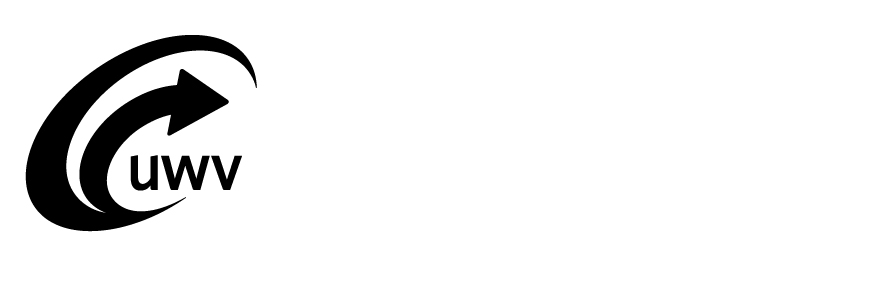 Aanvraag deskundigenoordeel Overheid en OnderwijsAanvraag deskundigenoordeel Overheid en OnderwijsAanvraag deskundigenoordeel Overheid en OnderwijsAanvraag deskundigenoordeel Overheid en OnderwijsAanvraag deskundigenoordeel Overheid en OnderwijsAanvraag deskundigenoordeel Overheid en OnderwijsAanvraag deskundigenoordeel Overheid en OnderwijsAanvraag deskundigenoordeel Overheid en OnderwijsAanvraag deskundigenoordeel Overheid en OnderwijsAanvraag deskundigenoordeel Overheid en OnderwijsAanvraag deskundigenoordeel Overheid en OnderwijsAanvraag deskundigenoordeel Overheid en OnderwijsAanvraag deskundigenoordeel Overheid en OnderwijsAanvraag deskundigenoordeel Overheid en OnderwijsAanvraag deskundigenoordeel Overheid en OnderwijsAanvraag deskundigenoordeel Overheid en OnderwijsAanvraag deskundigenoordeel Overheid en OnderwijsAanvraag deskundigenoordeel Overheid en OnderwijsAanvraag deskundigenoordeel Overheid en OnderwijsAanvraag deskundigenoordeel Overheid en OnderwijsAanvraag deskundigenoordeel Overheid en OnderwijsAanvraag deskundigenoordeel Overheid en OnderwijsAanvraag deskundigenoordeel Overheid en OnderwijsAanvraag deskundigenoordeel Overheid en OnderwijsAanvraag deskundigenoordeel Overheid en OnderwijsAanvraag deskundigenoordeel Overheid en OnderwijsAanvraag deskundigenoordeel Overheid en OnderwijsAanvraag deskundigenoordeel Overheid en OnderwijsAanvraag deskundigenoordeel Overheid en OnderwijsAanvraag deskundigenoordeel Overheid en OnderwijsAanvraag deskundigenoordeel Overheid en OnderwijsAanvraag deskundigenoordeel Overheid en OnderwijsAanvraag deskundigenoordeel Overheid en OnderwijsAanvraag deskundigenoordeel Overheid en OnderwijsAanvraag deskundigenoordeel Overheid en OnderwijsBij ontslag wegens langdurige arbeidsongeschiktheid - Overheid en Onderwijs (O&O)Bij ontslag wegens langdurige arbeidsongeschiktheid - Overheid en Onderwijs (O&O)Bij ontslag wegens langdurige arbeidsongeschiktheid - Overheid en Onderwijs (O&O)Bij ontslag wegens langdurige arbeidsongeschiktheid - Overheid en Onderwijs (O&O)Bij ontslag wegens langdurige arbeidsongeschiktheid - Overheid en Onderwijs (O&O)Bij ontslag wegens langdurige arbeidsongeschiktheid - Overheid en Onderwijs (O&O)Bij ontslag wegens langdurige arbeidsongeschiktheid - Overheid en Onderwijs (O&O)Bij ontslag wegens langdurige arbeidsongeschiktheid - Overheid en Onderwijs (O&O)Bij ontslag wegens langdurige arbeidsongeschiktheid - Overheid en Onderwijs (O&O)Bij ontslag wegens langdurige arbeidsongeschiktheid - Overheid en Onderwijs (O&O)Bij ontslag wegens langdurige arbeidsongeschiktheid - Overheid en Onderwijs (O&O)Bij ontslag wegens langdurige arbeidsongeschiktheid - Overheid en Onderwijs (O&O)Bij ontslag wegens langdurige arbeidsongeschiktheid - Overheid en Onderwijs (O&O)Bij ontslag wegens langdurige arbeidsongeschiktheid - Overheid en Onderwijs (O&O)Bij ontslag wegens langdurige arbeidsongeschiktheid - Overheid en Onderwijs (O&O)Bij ontslag wegens langdurige arbeidsongeschiktheid - Overheid en Onderwijs (O&O)Bij ontslag wegens langdurige arbeidsongeschiktheid - Overheid en Onderwijs (O&O)Bij ontslag wegens langdurige arbeidsongeschiktheid - Overheid en Onderwijs (O&O)Bij ontslag wegens langdurige arbeidsongeschiktheid - Overheid en Onderwijs (O&O)Bij ontslag wegens langdurige arbeidsongeschiktheid - Overheid en Onderwijs (O&O)Bij ontslag wegens langdurige arbeidsongeschiktheid - Overheid en Onderwijs (O&O)Bij ontslag wegens langdurige arbeidsongeschiktheid - Overheid en Onderwijs (O&O)Bij ontslag wegens langdurige arbeidsongeschiktheid - Overheid en Onderwijs (O&O)Bij ontslag wegens langdurige arbeidsongeschiktheid - Overheid en Onderwijs (O&O)Bij ontslag wegens langdurige arbeidsongeschiktheid - Overheid en Onderwijs (O&O)Bij ontslag wegens langdurige arbeidsongeschiktheid - Overheid en Onderwijs (O&O)Bij ontslag wegens langdurige arbeidsongeschiktheid - Overheid en Onderwijs (O&O)Bij ontslag wegens langdurige arbeidsongeschiktheid - Overheid en Onderwijs (O&O)Bij ontslag wegens langdurige arbeidsongeschiktheid - Overheid en Onderwijs (O&O)Bij ontslag wegens langdurige arbeidsongeschiktheid - Overheid en Onderwijs (O&O)Bij ontslag wegens langdurige arbeidsongeschiktheid - Overheid en Onderwijs (O&O)Bij ontslag wegens langdurige arbeidsongeschiktheid - Overheid en Onderwijs (O&O)Bij ontslag wegens langdurige arbeidsongeschiktheid - Overheid en Onderwijs (O&O)Bij ontslag wegens langdurige arbeidsongeschiktheid - Overheid en Onderwijs (O&O)Bij ontslag wegens langdurige arbeidsongeschiktheid - Overheid en Onderwijs (O&O)Bij ontslag wegens langdurige arbeidsongeschiktheid - Overheid en Onderwijs (O&O)Waarom dit formulier?
Wilt u uw werknemer ontslaan omdat hij langdurig arbeids-ongeschikt is? En komt u er, na overleg met uw werknemer, 
niet uit?  Als werkgever in de sector Overheid en Onderwijs (O&O) kunt u dan een onafhankelijk deskundigenoordeel aan UWV vragen. 
Voorwaarde is dat de ontslagprocedure bij UWV niet geldt.In ons oordeel staat het volgende:- Is de ambtenaar nog ongeschikt om te werken op het moment van 	het (voornemen tot) ontslag?- Is het aannemelijk dat de ongeschiktheid langer dan 26 weken zal 	duren? - Zijn er redelijkerwijs mogelijkheden om de werknemer binnen 26 	weken te herplaatsen?U kunt het deskundigenoordeel O&O alleen aanvragen voor ambtenaren met een tijdelijke of vaste aanstelling. Heeft uw werknemer geen aanstelling, maar alleen een arbeidscontract? Dan is hij geen ambtenaar. U kunt het deskundigenoordeel O&O dan niet aanvragen.Wat moet u doen met de aanvraag?
U vult zelf blad 1 en 2 van dit formulier in. Stuur de aanvraag daarna naar uw arbodienst. Stuur het lege formulier ‘Visie van de arbodienst’ mee. Uw arbodienst vult dit in. 
Geef het formulier ‘Visie over de werknemer’ aan uw werknemer. 
Uw werknemer kan daarmee naar zijn eigen arts of specialist gaan om zijn visie te geven op de situatie. 
Waarom dit formulier?
Wilt u uw werknemer ontslaan omdat hij langdurig arbeids-ongeschikt is? En komt u er, na overleg met uw werknemer, 
niet uit?  Als werkgever in de sector Overheid en Onderwijs (O&O) kunt u dan een onafhankelijk deskundigenoordeel aan UWV vragen. 
Voorwaarde is dat de ontslagprocedure bij UWV niet geldt.In ons oordeel staat het volgende:- Is de ambtenaar nog ongeschikt om te werken op het moment van 	het (voornemen tot) ontslag?- Is het aannemelijk dat de ongeschiktheid langer dan 26 weken zal 	duren? - Zijn er redelijkerwijs mogelijkheden om de werknemer binnen 26 	weken te herplaatsen?U kunt het deskundigenoordeel O&O alleen aanvragen voor ambtenaren met een tijdelijke of vaste aanstelling. Heeft uw werknemer geen aanstelling, maar alleen een arbeidscontract? Dan is hij geen ambtenaar. U kunt het deskundigenoordeel O&O dan niet aanvragen.Wat moet u doen met de aanvraag?
U vult zelf blad 1 en 2 van dit formulier in. Stuur de aanvraag daarna naar uw arbodienst. Stuur het lege formulier ‘Visie van de arbodienst’ mee. Uw arbodienst vult dit in. 
Geef het formulier ‘Visie over de werknemer’ aan uw werknemer. 
Uw werknemer kan daarmee naar zijn eigen arts of specialist gaan om zijn visie te geven op de situatie. 
Waarom dit formulier?
Wilt u uw werknemer ontslaan omdat hij langdurig arbeids-ongeschikt is? En komt u er, na overleg met uw werknemer, 
niet uit?  Als werkgever in de sector Overheid en Onderwijs (O&O) kunt u dan een onafhankelijk deskundigenoordeel aan UWV vragen. 
Voorwaarde is dat de ontslagprocedure bij UWV niet geldt.In ons oordeel staat het volgende:- Is de ambtenaar nog ongeschikt om te werken op het moment van 	het (voornemen tot) ontslag?- Is het aannemelijk dat de ongeschiktheid langer dan 26 weken zal 	duren? - Zijn er redelijkerwijs mogelijkheden om de werknemer binnen 26 	weken te herplaatsen?U kunt het deskundigenoordeel O&O alleen aanvragen voor ambtenaren met een tijdelijke of vaste aanstelling. Heeft uw werknemer geen aanstelling, maar alleen een arbeidscontract? Dan is hij geen ambtenaar. U kunt het deskundigenoordeel O&O dan niet aanvragen.Wat moet u doen met de aanvraag?
U vult zelf blad 1 en 2 van dit formulier in. Stuur de aanvraag daarna naar uw arbodienst. Stuur het lege formulier ‘Visie van de arbodienst’ mee. Uw arbodienst vult dit in. 
Geef het formulier ‘Visie over de werknemer’ aan uw werknemer. 
Uw werknemer kan daarmee naar zijn eigen arts of specialist gaan om zijn visie te geven op de situatie. 
Waarom dit formulier?
Wilt u uw werknemer ontslaan omdat hij langdurig arbeids-ongeschikt is? En komt u er, na overleg met uw werknemer, 
niet uit?  Als werkgever in de sector Overheid en Onderwijs (O&O) kunt u dan een onafhankelijk deskundigenoordeel aan UWV vragen. 
Voorwaarde is dat de ontslagprocedure bij UWV niet geldt.In ons oordeel staat het volgende:- Is de ambtenaar nog ongeschikt om te werken op het moment van 	het (voornemen tot) ontslag?- Is het aannemelijk dat de ongeschiktheid langer dan 26 weken zal 	duren? - Zijn er redelijkerwijs mogelijkheden om de werknemer binnen 26 	weken te herplaatsen?U kunt het deskundigenoordeel O&O alleen aanvragen voor ambtenaren met een tijdelijke of vaste aanstelling. Heeft uw werknemer geen aanstelling, maar alleen een arbeidscontract? Dan is hij geen ambtenaar. U kunt het deskundigenoordeel O&O dan niet aanvragen.Wat moet u doen met de aanvraag?
U vult zelf blad 1 en 2 van dit formulier in. Stuur de aanvraag daarna naar uw arbodienst. Stuur het lege formulier ‘Visie van de arbodienst’ mee. Uw arbodienst vult dit in. 
Geef het formulier ‘Visie over de werknemer’ aan uw werknemer. 
Uw werknemer kan daarmee naar zijn eigen arts of specialist gaan om zijn visie te geven op de situatie. 
Waarom dit formulier?
Wilt u uw werknemer ontslaan omdat hij langdurig arbeids-ongeschikt is? En komt u er, na overleg met uw werknemer, 
niet uit?  Als werkgever in de sector Overheid en Onderwijs (O&O) kunt u dan een onafhankelijk deskundigenoordeel aan UWV vragen. 
Voorwaarde is dat de ontslagprocedure bij UWV niet geldt.In ons oordeel staat het volgende:- Is de ambtenaar nog ongeschikt om te werken op het moment van 	het (voornemen tot) ontslag?- Is het aannemelijk dat de ongeschiktheid langer dan 26 weken zal 	duren? - Zijn er redelijkerwijs mogelijkheden om de werknemer binnen 26 	weken te herplaatsen?U kunt het deskundigenoordeel O&O alleen aanvragen voor ambtenaren met een tijdelijke of vaste aanstelling. Heeft uw werknemer geen aanstelling, maar alleen een arbeidscontract? Dan is hij geen ambtenaar. U kunt het deskundigenoordeel O&O dan niet aanvragen.Wat moet u doen met de aanvraag?
U vult zelf blad 1 en 2 van dit formulier in. Stuur de aanvraag daarna naar uw arbodienst. Stuur het lege formulier ‘Visie van de arbodienst’ mee. Uw arbodienst vult dit in. 
Geef het formulier ‘Visie over de werknemer’ aan uw werknemer. 
Uw werknemer kan daarmee naar zijn eigen arts of specialist gaan om zijn visie te geven op de situatie. 
Waarom dit formulier?
Wilt u uw werknemer ontslaan omdat hij langdurig arbeids-ongeschikt is? En komt u er, na overleg met uw werknemer, 
niet uit?  Als werkgever in de sector Overheid en Onderwijs (O&O) kunt u dan een onafhankelijk deskundigenoordeel aan UWV vragen. 
Voorwaarde is dat de ontslagprocedure bij UWV niet geldt.In ons oordeel staat het volgende:- Is de ambtenaar nog ongeschikt om te werken op het moment van 	het (voornemen tot) ontslag?- Is het aannemelijk dat de ongeschiktheid langer dan 26 weken zal 	duren? - Zijn er redelijkerwijs mogelijkheden om de werknemer binnen 26 	weken te herplaatsen?U kunt het deskundigenoordeel O&O alleen aanvragen voor ambtenaren met een tijdelijke of vaste aanstelling. Heeft uw werknemer geen aanstelling, maar alleen een arbeidscontract? Dan is hij geen ambtenaar. U kunt het deskundigenoordeel O&O dan niet aanvragen.Wat moet u doen met de aanvraag?
U vult zelf blad 1 en 2 van dit formulier in. Stuur de aanvraag daarna naar uw arbodienst. Stuur het lege formulier ‘Visie van de arbodienst’ mee. Uw arbodienst vult dit in. 
Geef het formulier ‘Visie over de werknemer’ aan uw werknemer. 
Uw werknemer kan daarmee naar zijn eigen arts of specialist gaan om zijn visie te geven op de situatie. 
Waarom dit formulier?
Wilt u uw werknemer ontslaan omdat hij langdurig arbeids-ongeschikt is? En komt u er, na overleg met uw werknemer, 
niet uit?  Als werkgever in de sector Overheid en Onderwijs (O&O) kunt u dan een onafhankelijk deskundigenoordeel aan UWV vragen. 
Voorwaarde is dat de ontslagprocedure bij UWV niet geldt.In ons oordeel staat het volgende:- Is de ambtenaar nog ongeschikt om te werken op het moment van 	het (voornemen tot) ontslag?- Is het aannemelijk dat de ongeschiktheid langer dan 26 weken zal 	duren? - Zijn er redelijkerwijs mogelijkheden om de werknemer binnen 26 	weken te herplaatsen?U kunt het deskundigenoordeel O&O alleen aanvragen voor ambtenaren met een tijdelijke of vaste aanstelling. Heeft uw werknemer geen aanstelling, maar alleen een arbeidscontract? Dan is hij geen ambtenaar. U kunt het deskundigenoordeel O&O dan niet aanvragen.Wat moet u doen met de aanvraag?
U vult zelf blad 1 en 2 van dit formulier in. Stuur de aanvraag daarna naar uw arbodienst. Stuur het lege formulier ‘Visie van de arbodienst’ mee. Uw arbodienst vult dit in. 
Geef het formulier ‘Visie over de werknemer’ aan uw werknemer. 
Uw werknemer kan daarmee naar zijn eigen arts of specialist gaan om zijn visie te geven op de situatie. 
Waarom dit formulier?
Wilt u uw werknemer ontslaan omdat hij langdurig arbeids-ongeschikt is? En komt u er, na overleg met uw werknemer, 
niet uit?  Als werkgever in de sector Overheid en Onderwijs (O&O) kunt u dan een onafhankelijk deskundigenoordeel aan UWV vragen. 
Voorwaarde is dat de ontslagprocedure bij UWV niet geldt.In ons oordeel staat het volgende:- Is de ambtenaar nog ongeschikt om te werken op het moment van 	het (voornemen tot) ontslag?- Is het aannemelijk dat de ongeschiktheid langer dan 26 weken zal 	duren? - Zijn er redelijkerwijs mogelijkheden om de werknemer binnen 26 	weken te herplaatsen?U kunt het deskundigenoordeel O&O alleen aanvragen voor ambtenaren met een tijdelijke of vaste aanstelling. Heeft uw werknemer geen aanstelling, maar alleen een arbeidscontract? Dan is hij geen ambtenaar. U kunt het deskundigenoordeel O&O dan niet aanvragen.Wat moet u doen met de aanvraag?
U vult zelf blad 1 en 2 van dit formulier in. Stuur de aanvraag daarna naar uw arbodienst. Stuur het lege formulier ‘Visie van de arbodienst’ mee. Uw arbodienst vult dit in. 
Geef het formulier ‘Visie over de werknemer’ aan uw werknemer. 
Uw werknemer kan daarmee naar zijn eigen arts of specialist gaan om zijn visie te geven op de situatie. 
Waarom dit formulier?
Wilt u uw werknemer ontslaan omdat hij langdurig arbeids-ongeschikt is? En komt u er, na overleg met uw werknemer, 
niet uit?  Als werkgever in de sector Overheid en Onderwijs (O&O) kunt u dan een onafhankelijk deskundigenoordeel aan UWV vragen. 
Voorwaarde is dat de ontslagprocedure bij UWV niet geldt.In ons oordeel staat het volgende:- Is de ambtenaar nog ongeschikt om te werken op het moment van 	het (voornemen tot) ontslag?- Is het aannemelijk dat de ongeschiktheid langer dan 26 weken zal 	duren? - Zijn er redelijkerwijs mogelijkheden om de werknemer binnen 26 	weken te herplaatsen?U kunt het deskundigenoordeel O&O alleen aanvragen voor ambtenaren met een tijdelijke of vaste aanstelling. Heeft uw werknemer geen aanstelling, maar alleen een arbeidscontract? Dan is hij geen ambtenaar. U kunt het deskundigenoordeel O&O dan niet aanvragen.Wat moet u doen met de aanvraag?
U vult zelf blad 1 en 2 van dit formulier in. Stuur de aanvraag daarna naar uw arbodienst. Stuur het lege formulier ‘Visie van de arbodienst’ mee. Uw arbodienst vult dit in. 
Geef het formulier ‘Visie over de werknemer’ aan uw werknemer. 
Uw werknemer kan daarmee naar zijn eigen arts of specialist gaan om zijn visie te geven op de situatie. 
Waarom dit formulier?
Wilt u uw werknemer ontslaan omdat hij langdurig arbeids-ongeschikt is? En komt u er, na overleg met uw werknemer, 
niet uit?  Als werkgever in de sector Overheid en Onderwijs (O&O) kunt u dan een onafhankelijk deskundigenoordeel aan UWV vragen. 
Voorwaarde is dat de ontslagprocedure bij UWV niet geldt.In ons oordeel staat het volgende:- Is de ambtenaar nog ongeschikt om te werken op het moment van 	het (voornemen tot) ontslag?- Is het aannemelijk dat de ongeschiktheid langer dan 26 weken zal 	duren? - Zijn er redelijkerwijs mogelijkheden om de werknemer binnen 26 	weken te herplaatsen?U kunt het deskundigenoordeel O&O alleen aanvragen voor ambtenaren met een tijdelijke of vaste aanstelling. Heeft uw werknemer geen aanstelling, maar alleen een arbeidscontract? Dan is hij geen ambtenaar. U kunt het deskundigenoordeel O&O dan niet aanvragen.Wat moet u doen met de aanvraag?
U vult zelf blad 1 en 2 van dit formulier in. Stuur de aanvraag daarna naar uw arbodienst. Stuur het lege formulier ‘Visie van de arbodienst’ mee. Uw arbodienst vult dit in. 
Geef het formulier ‘Visie over de werknemer’ aan uw werknemer. 
Uw werknemer kan daarmee naar zijn eigen arts of specialist gaan om zijn visie te geven op de situatie. 
Waarom dit formulier?
Wilt u uw werknemer ontslaan omdat hij langdurig arbeids-ongeschikt is? En komt u er, na overleg met uw werknemer, 
niet uit?  Als werkgever in de sector Overheid en Onderwijs (O&O) kunt u dan een onafhankelijk deskundigenoordeel aan UWV vragen. 
Voorwaarde is dat de ontslagprocedure bij UWV niet geldt.In ons oordeel staat het volgende:- Is de ambtenaar nog ongeschikt om te werken op het moment van 	het (voornemen tot) ontslag?- Is het aannemelijk dat de ongeschiktheid langer dan 26 weken zal 	duren? - Zijn er redelijkerwijs mogelijkheden om de werknemer binnen 26 	weken te herplaatsen?U kunt het deskundigenoordeel O&O alleen aanvragen voor ambtenaren met een tijdelijke of vaste aanstelling. Heeft uw werknemer geen aanstelling, maar alleen een arbeidscontract? Dan is hij geen ambtenaar. U kunt het deskundigenoordeel O&O dan niet aanvragen.Wat moet u doen met de aanvraag?
U vult zelf blad 1 en 2 van dit formulier in. Stuur de aanvraag daarna naar uw arbodienst. Stuur het lege formulier ‘Visie van de arbodienst’ mee. Uw arbodienst vult dit in. 
Geef het formulier ‘Visie over de werknemer’ aan uw werknemer. 
Uw werknemer kan daarmee naar zijn eigen arts of specialist gaan om zijn visie te geven op de situatie. 
Wij nemen de visie van de arts of specialist mee in het deskundigenoordeel. De werknemer moet het formulier zelf 
naar UWV sturen, omdat er privacygevoelige informatie in staat.OpsturenDe arbodienst stuurt de aanvraag naar:UWVPostbus 567331040 AS  AMSTERDAM 
Na uw aanvraagBinnen 6 weken nadat wij de aanvraag hebben ontvangen, krijgt 
u ons deskundigenoordeel. Als de aanvraag niet volledig is, kan het langer duren voordat wij een deskundigenoordeel kunnen geven. 
Uw werknemer en uw arbodienst krijgen een kopie van het deskundigenoordeel.Meer informatieU vindt meer informatie op uwv.nl. U kunt ook bellen met UWV Telefoon Werkgevers via 088 – 898 92 95 (lokaal tarief – belkosten zijn afhankelijk van uw telefoonaanbieder). Als u belt, houd dan uw loonheffingennummer en het burgerservicenummer van uw werknemer bij de hand. Wij kunnen u dan sneller helpen.Wij nemen de visie van de arts of specialist mee in het deskundigenoordeel. De werknemer moet het formulier zelf 
naar UWV sturen, omdat er privacygevoelige informatie in staat.OpsturenDe arbodienst stuurt de aanvraag naar:UWVPostbus 567331040 AS  AMSTERDAM 
Na uw aanvraagBinnen 6 weken nadat wij de aanvraag hebben ontvangen, krijgt 
u ons deskundigenoordeel. Als de aanvraag niet volledig is, kan het langer duren voordat wij een deskundigenoordeel kunnen geven. 
Uw werknemer en uw arbodienst krijgen een kopie van het deskundigenoordeel.Meer informatieU vindt meer informatie op uwv.nl. U kunt ook bellen met UWV Telefoon Werkgevers via 088 – 898 92 95 (lokaal tarief – belkosten zijn afhankelijk van uw telefoonaanbieder). Als u belt, houd dan uw loonheffingennummer en het burgerservicenummer van uw werknemer bij de hand. Wij kunnen u dan sneller helpen.Wij nemen de visie van de arts of specialist mee in het deskundigenoordeel. De werknemer moet het formulier zelf 
naar UWV sturen, omdat er privacygevoelige informatie in staat.OpsturenDe arbodienst stuurt de aanvraag naar:UWVPostbus 567331040 AS  AMSTERDAM 
Na uw aanvraagBinnen 6 weken nadat wij de aanvraag hebben ontvangen, krijgt 
u ons deskundigenoordeel. Als de aanvraag niet volledig is, kan het langer duren voordat wij een deskundigenoordeel kunnen geven. 
Uw werknemer en uw arbodienst krijgen een kopie van het deskundigenoordeel.Meer informatieU vindt meer informatie op uwv.nl. U kunt ook bellen met UWV Telefoon Werkgevers via 088 – 898 92 95 (lokaal tarief – belkosten zijn afhankelijk van uw telefoonaanbieder). Als u belt, houd dan uw loonheffingennummer en het burgerservicenummer van uw werknemer bij de hand. Wij kunnen u dan sneller helpen.Wij nemen de visie van de arts of specialist mee in het deskundigenoordeel. De werknemer moet het formulier zelf 
naar UWV sturen, omdat er privacygevoelige informatie in staat.OpsturenDe arbodienst stuurt de aanvraag naar:UWVPostbus 567331040 AS  AMSTERDAM 
Na uw aanvraagBinnen 6 weken nadat wij de aanvraag hebben ontvangen, krijgt 
u ons deskundigenoordeel. Als de aanvraag niet volledig is, kan het langer duren voordat wij een deskundigenoordeel kunnen geven. 
Uw werknemer en uw arbodienst krijgen een kopie van het deskundigenoordeel.Meer informatieU vindt meer informatie op uwv.nl. U kunt ook bellen met UWV Telefoon Werkgevers via 088 – 898 92 95 (lokaal tarief – belkosten zijn afhankelijk van uw telefoonaanbieder). Als u belt, houd dan uw loonheffingennummer en het burgerservicenummer van uw werknemer bij de hand. Wij kunnen u dan sneller helpen.Wij nemen de visie van de arts of specialist mee in het deskundigenoordeel. De werknemer moet het formulier zelf 
naar UWV sturen, omdat er privacygevoelige informatie in staat.OpsturenDe arbodienst stuurt de aanvraag naar:UWVPostbus 567331040 AS  AMSTERDAM 
Na uw aanvraagBinnen 6 weken nadat wij de aanvraag hebben ontvangen, krijgt 
u ons deskundigenoordeel. Als de aanvraag niet volledig is, kan het langer duren voordat wij een deskundigenoordeel kunnen geven. 
Uw werknemer en uw arbodienst krijgen een kopie van het deskundigenoordeel.Meer informatieU vindt meer informatie op uwv.nl. U kunt ook bellen met UWV Telefoon Werkgevers via 088 – 898 92 95 (lokaal tarief – belkosten zijn afhankelijk van uw telefoonaanbieder). Als u belt, houd dan uw loonheffingennummer en het burgerservicenummer van uw werknemer bij de hand. Wij kunnen u dan sneller helpen.Wij nemen de visie van de arts of specialist mee in het deskundigenoordeel. De werknemer moet het formulier zelf 
naar UWV sturen, omdat er privacygevoelige informatie in staat.OpsturenDe arbodienst stuurt de aanvraag naar:UWVPostbus 567331040 AS  AMSTERDAM 
Na uw aanvraagBinnen 6 weken nadat wij de aanvraag hebben ontvangen, krijgt 
u ons deskundigenoordeel. Als de aanvraag niet volledig is, kan het langer duren voordat wij een deskundigenoordeel kunnen geven. 
Uw werknemer en uw arbodienst krijgen een kopie van het deskundigenoordeel.Meer informatieU vindt meer informatie op uwv.nl. U kunt ook bellen met UWV Telefoon Werkgevers via 088 – 898 92 95 (lokaal tarief – belkosten zijn afhankelijk van uw telefoonaanbieder). Als u belt, houd dan uw loonheffingennummer en het burgerservicenummer van uw werknemer bij de hand. Wij kunnen u dan sneller helpen.Wij nemen de visie van de arts of specialist mee in het deskundigenoordeel. De werknemer moet het formulier zelf 
naar UWV sturen, omdat er privacygevoelige informatie in staat.OpsturenDe arbodienst stuurt de aanvraag naar:UWVPostbus 567331040 AS  AMSTERDAM 
Na uw aanvraagBinnen 6 weken nadat wij de aanvraag hebben ontvangen, krijgt 
u ons deskundigenoordeel. Als de aanvraag niet volledig is, kan het langer duren voordat wij een deskundigenoordeel kunnen geven. 
Uw werknemer en uw arbodienst krijgen een kopie van het deskundigenoordeel.Meer informatieU vindt meer informatie op uwv.nl. U kunt ook bellen met UWV Telefoon Werkgevers via 088 – 898 92 95 (lokaal tarief – belkosten zijn afhankelijk van uw telefoonaanbieder). Als u belt, houd dan uw loonheffingennummer en het burgerservicenummer van uw werknemer bij de hand. Wij kunnen u dan sneller helpen.Wij nemen de visie van de arts of specialist mee in het deskundigenoordeel. De werknemer moet het formulier zelf 
naar UWV sturen, omdat er privacygevoelige informatie in staat.OpsturenDe arbodienst stuurt de aanvraag naar:UWVPostbus 567331040 AS  AMSTERDAM 
Na uw aanvraagBinnen 6 weken nadat wij de aanvraag hebben ontvangen, krijgt 
u ons deskundigenoordeel. Als de aanvraag niet volledig is, kan het langer duren voordat wij een deskundigenoordeel kunnen geven. 
Uw werknemer en uw arbodienst krijgen een kopie van het deskundigenoordeel.Meer informatieU vindt meer informatie op uwv.nl. U kunt ook bellen met UWV Telefoon Werkgevers via 088 – 898 92 95 (lokaal tarief – belkosten zijn afhankelijk van uw telefoonaanbieder). Als u belt, houd dan uw loonheffingennummer en het burgerservicenummer van uw werknemer bij de hand. Wij kunnen u dan sneller helpen.Wij nemen de visie van de arts of specialist mee in het deskundigenoordeel. De werknemer moet het formulier zelf 
naar UWV sturen, omdat er privacygevoelige informatie in staat.OpsturenDe arbodienst stuurt de aanvraag naar:UWVPostbus 567331040 AS  AMSTERDAM 
Na uw aanvraagBinnen 6 weken nadat wij de aanvraag hebben ontvangen, krijgt 
u ons deskundigenoordeel. Als de aanvraag niet volledig is, kan het langer duren voordat wij een deskundigenoordeel kunnen geven. 
Uw werknemer en uw arbodienst krijgen een kopie van het deskundigenoordeel.Meer informatieU vindt meer informatie op uwv.nl. U kunt ook bellen met UWV Telefoon Werkgevers via 088 – 898 92 95 (lokaal tarief – belkosten zijn afhankelijk van uw telefoonaanbieder). Als u belt, houd dan uw loonheffingennummer en het burgerservicenummer van uw werknemer bij de hand. Wij kunnen u dan sneller helpen.Wij nemen de visie van de arts of specialist mee in het deskundigenoordeel. De werknemer moet het formulier zelf 
naar UWV sturen, omdat er privacygevoelige informatie in staat.OpsturenDe arbodienst stuurt de aanvraag naar:UWVPostbus 567331040 AS  AMSTERDAM 
Na uw aanvraagBinnen 6 weken nadat wij de aanvraag hebben ontvangen, krijgt 
u ons deskundigenoordeel. Als de aanvraag niet volledig is, kan het langer duren voordat wij een deskundigenoordeel kunnen geven. 
Uw werknemer en uw arbodienst krijgen een kopie van het deskundigenoordeel.Meer informatieU vindt meer informatie op uwv.nl. U kunt ook bellen met UWV Telefoon Werkgevers via 088 – 898 92 95 (lokaal tarief – belkosten zijn afhankelijk van uw telefoonaanbieder). Als u belt, houd dan uw loonheffingennummer en het burgerservicenummer van uw werknemer bij de hand. Wij kunnen u dan sneller helpen.Wij nemen de visie van de arts of specialist mee in het deskundigenoordeel. De werknemer moet het formulier zelf 
naar UWV sturen, omdat er privacygevoelige informatie in staat.OpsturenDe arbodienst stuurt de aanvraag naar:UWVPostbus 567331040 AS  AMSTERDAM 
Na uw aanvraagBinnen 6 weken nadat wij de aanvraag hebben ontvangen, krijgt 
u ons deskundigenoordeel. Als de aanvraag niet volledig is, kan het langer duren voordat wij een deskundigenoordeel kunnen geven. 
Uw werknemer en uw arbodienst krijgen een kopie van het deskundigenoordeel.Meer informatieU vindt meer informatie op uwv.nl. U kunt ook bellen met UWV Telefoon Werkgevers via 088 – 898 92 95 (lokaal tarief – belkosten zijn afhankelijk van uw telefoonaanbieder). Als u belt, houd dan uw loonheffingennummer en het burgerservicenummer van uw werknemer bij de hand. Wij kunnen u dan sneller helpen.Wij nemen de visie van de arts of specialist mee in het deskundigenoordeel. De werknemer moet het formulier zelf 
naar UWV sturen, omdat er privacygevoelige informatie in staat.OpsturenDe arbodienst stuurt de aanvraag naar:UWVPostbus 567331040 AS  AMSTERDAM 
Na uw aanvraagBinnen 6 weken nadat wij de aanvraag hebben ontvangen, krijgt 
u ons deskundigenoordeel. Als de aanvraag niet volledig is, kan het langer duren voordat wij een deskundigenoordeel kunnen geven. 
Uw werknemer en uw arbodienst krijgen een kopie van het deskundigenoordeel.Meer informatieU vindt meer informatie op uwv.nl. U kunt ook bellen met UWV Telefoon Werkgevers via 088 – 898 92 95 (lokaal tarief – belkosten zijn afhankelijk van uw telefoonaanbieder). Als u belt, houd dan uw loonheffingennummer en het burgerservicenummer van uw werknemer bij de hand. Wij kunnen u dan sneller helpen.Wij nemen de visie van de arts of specialist mee in het deskundigenoordeel. De werknemer moet het formulier zelf 
naar UWV sturen, omdat er privacygevoelige informatie in staat.OpsturenDe arbodienst stuurt de aanvraag naar:UWVPostbus 567331040 AS  AMSTERDAM 
Na uw aanvraagBinnen 6 weken nadat wij de aanvraag hebben ontvangen, krijgt 
u ons deskundigenoordeel. Als de aanvraag niet volledig is, kan het langer duren voordat wij een deskundigenoordeel kunnen geven. 
Uw werknemer en uw arbodienst krijgen een kopie van het deskundigenoordeel.Meer informatieU vindt meer informatie op uwv.nl. U kunt ook bellen met UWV Telefoon Werkgevers via 088 – 898 92 95 (lokaal tarief – belkosten zijn afhankelijk van uw telefoonaanbieder). Als u belt, houd dan uw loonheffingennummer en het burgerservicenummer van uw werknemer bij de hand. Wij kunnen u dan sneller helpen.Wij nemen de visie van de arts of specialist mee in het deskundigenoordeel. De werknemer moet het formulier zelf 
naar UWV sturen, omdat er privacygevoelige informatie in staat.OpsturenDe arbodienst stuurt de aanvraag naar:UWVPostbus 567331040 AS  AMSTERDAM 
Na uw aanvraagBinnen 6 weken nadat wij de aanvraag hebben ontvangen, krijgt 
u ons deskundigenoordeel. Als de aanvraag niet volledig is, kan het langer duren voordat wij een deskundigenoordeel kunnen geven. 
Uw werknemer en uw arbodienst krijgen een kopie van het deskundigenoordeel.Meer informatieU vindt meer informatie op uwv.nl. U kunt ook bellen met UWV Telefoon Werkgevers via 088 – 898 92 95 (lokaal tarief – belkosten zijn afhankelijk van uw telefoonaanbieder). Als u belt, houd dan uw loonheffingennummer en het burgerservicenummer van uw werknemer bij de hand. Wij kunnen u dan sneller helpen.Wij nemen de visie van de arts of specialist mee in het deskundigenoordeel. De werknemer moet het formulier zelf 
naar UWV sturen, omdat er privacygevoelige informatie in staat.OpsturenDe arbodienst stuurt de aanvraag naar:UWVPostbus 567331040 AS  AMSTERDAM 
Na uw aanvraagBinnen 6 weken nadat wij de aanvraag hebben ontvangen, krijgt 
u ons deskundigenoordeel. Als de aanvraag niet volledig is, kan het langer duren voordat wij een deskundigenoordeel kunnen geven. 
Uw werknemer en uw arbodienst krijgen een kopie van het deskundigenoordeel.Meer informatieU vindt meer informatie op uwv.nl. U kunt ook bellen met UWV Telefoon Werkgevers via 088 – 898 92 95 (lokaal tarief – belkosten zijn afhankelijk van uw telefoonaanbieder). Als u belt, houd dan uw loonheffingennummer en het burgerservicenummer van uw werknemer bij de hand. Wij kunnen u dan sneller helpen.Wij nemen de visie van de arts of specialist mee in het deskundigenoordeel. De werknemer moet het formulier zelf 
naar UWV sturen, omdat er privacygevoelige informatie in staat.OpsturenDe arbodienst stuurt de aanvraag naar:UWVPostbus 567331040 AS  AMSTERDAM 
Na uw aanvraagBinnen 6 weken nadat wij de aanvraag hebben ontvangen, krijgt 
u ons deskundigenoordeel. Als de aanvraag niet volledig is, kan het langer duren voordat wij een deskundigenoordeel kunnen geven. 
Uw werknemer en uw arbodienst krijgen een kopie van het deskundigenoordeel.Meer informatieU vindt meer informatie op uwv.nl. U kunt ook bellen met UWV Telefoon Werkgevers via 088 – 898 92 95 (lokaal tarief – belkosten zijn afhankelijk van uw telefoonaanbieder). Als u belt, houd dan uw loonheffingennummer en het burgerservicenummer van uw werknemer bij de hand. Wij kunnen u dan sneller helpen.Wij nemen de visie van de arts of specialist mee in het deskundigenoordeel. De werknemer moet het formulier zelf 
naar UWV sturen, omdat er privacygevoelige informatie in staat.OpsturenDe arbodienst stuurt de aanvraag naar:UWVPostbus 567331040 AS  AMSTERDAM 
Na uw aanvraagBinnen 6 weken nadat wij de aanvraag hebben ontvangen, krijgt 
u ons deskundigenoordeel. Als de aanvraag niet volledig is, kan het langer duren voordat wij een deskundigenoordeel kunnen geven. 
Uw werknemer en uw arbodienst krijgen een kopie van het deskundigenoordeel.Meer informatieU vindt meer informatie op uwv.nl. U kunt ook bellen met UWV Telefoon Werkgevers via 088 – 898 92 95 (lokaal tarief – belkosten zijn afhankelijk van uw telefoonaanbieder). Als u belt, houd dan uw loonheffingennummer en het burgerservicenummer van uw werknemer bij de hand. Wij kunnen u dan sneller helpen.Wij nemen de visie van de arts of specialist mee in het deskundigenoordeel. De werknemer moet het formulier zelf 
naar UWV sturen, omdat er privacygevoelige informatie in staat.OpsturenDe arbodienst stuurt de aanvraag naar:UWVPostbus 567331040 AS  AMSTERDAM 
Na uw aanvraagBinnen 6 weken nadat wij de aanvraag hebben ontvangen, krijgt 
u ons deskundigenoordeel. Als de aanvraag niet volledig is, kan het langer duren voordat wij een deskundigenoordeel kunnen geven. 
Uw werknemer en uw arbodienst krijgen een kopie van het deskundigenoordeel.Meer informatieU vindt meer informatie op uwv.nl. U kunt ook bellen met UWV Telefoon Werkgevers via 088 – 898 92 95 (lokaal tarief – belkosten zijn afhankelijk van uw telefoonaanbieder). Als u belt, houd dan uw loonheffingennummer en het burgerservicenummer van uw werknemer bij de hand. Wij kunnen u dan sneller helpen.Wij nemen de visie van de arts of specialist mee in het deskundigenoordeel. De werknemer moet het formulier zelf 
naar UWV sturen, omdat er privacygevoelige informatie in staat.OpsturenDe arbodienst stuurt de aanvraag naar:UWVPostbus 567331040 AS  AMSTERDAM 
Na uw aanvraagBinnen 6 weken nadat wij de aanvraag hebben ontvangen, krijgt 
u ons deskundigenoordeel. Als de aanvraag niet volledig is, kan het langer duren voordat wij een deskundigenoordeel kunnen geven. 
Uw werknemer en uw arbodienst krijgen een kopie van het deskundigenoordeel.Meer informatieU vindt meer informatie op uwv.nl. U kunt ook bellen met UWV Telefoon Werkgevers via 088 – 898 92 95 (lokaal tarief – belkosten zijn afhankelijk van uw telefoonaanbieder). Als u belt, houd dan uw loonheffingennummer en het burgerservicenummer van uw werknemer bij de hand. Wij kunnen u dan sneller helpen.Wij nemen de visie van de arts of specialist mee in het deskundigenoordeel. De werknemer moet het formulier zelf 
naar UWV sturen, omdat er privacygevoelige informatie in staat.OpsturenDe arbodienst stuurt de aanvraag naar:UWVPostbus 567331040 AS  AMSTERDAM 
Na uw aanvraagBinnen 6 weken nadat wij de aanvraag hebben ontvangen, krijgt 
u ons deskundigenoordeel. Als de aanvraag niet volledig is, kan het langer duren voordat wij een deskundigenoordeel kunnen geven. 
Uw werknemer en uw arbodienst krijgen een kopie van het deskundigenoordeel.Meer informatieU vindt meer informatie op uwv.nl. U kunt ook bellen met UWV Telefoon Werkgevers via 088 – 898 92 95 (lokaal tarief – belkosten zijn afhankelijk van uw telefoonaanbieder). Als u belt, houd dan uw loonheffingennummer en het burgerservicenummer van uw werknemer bij de hand. Wij kunnen u dan sneller helpen.Wij nemen de visie van de arts of specialist mee in het deskundigenoordeel. De werknemer moet het formulier zelf 
naar UWV sturen, omdat er privacygevoelige informatie in staat.OpsturenDe arbodienst stuurt de aanvraag naar:UWVPostbus 567331040 AS  AMSTERDAM 
Na uw aanvraagBinnen 6 weken nadat wij de aanvraag hebben ontvangen, krijgt 
u ons deskundigenoordeel. Als de aanvraag niet volledig is, kan het langer duren voordat wij een deskundigenoordeel kunnen geven. 
Uw werknemer en uw arbodienst krijgen een kopie van het deskundigenoordeel.Meer informatieU vindt meer informatie op uwv.nl. U kunt ook bellen met UWV Telefoon Werkgevers via 088 – 898 92 95 (lokaal tarief – belkosten zijn afhankelijk van uw telefoonaanbieder). Als u belt, houd dan uw loonheffingennummer en het burgerservicenummer van uw werknemer bij de hand. Wij kunnen u dan sneller helpen.Wij nemen de visie van de arts of specialist mee in het deskundigenoordeel. De werknemer moet het formulier zelf 
naar UWV sturen, omdat er privacygevoelige informatie in staat.OpsturenDe arbodienst stuurt de aanvraag naar:UWVPostbus 567331040 AS  AMSTERDAM 
Na uw aanvraagBinnen 6 weken nadat wij de aanvraag hebben ontvangen, krijgt 
u ons deskundigenoordeel. Als de aanvraag niet volledig is, kan het langer duren voordat wij een deskundigenoordeel kunnen geven. 
Uw werknemer en uw arbodienst krijgen een kopie van het deskundigenoordeel.Meer informatieU vindt meer informatie op uwv.nl. U kunt ook bellen met UWV Telefoon Werkgevers via 088 – 898 92 95 (lokaal tarief – belkosten zijn afhankelijk van uw telefoonaanbieder). Als u belt, houd dan uw loonheffingennummer en het burgerservicenummer van uw werknemer bij de hand. Wij kunnen u dan sneller helpen.Wij nemen de visie van de arts of specialist mee in het deskundigenoordeel. De werknemer moet het formulier zelf 
naar UWV sturen, omdat er privacygevoelige informatie in staat.OpsturenDe arbodienst stuurt de aanvraag naar:UWVPostbus 567331040 AS  AMSTERDAM 
Na uw aanvraagBinnen 6 weken nadat wij de aanvraag hebben ontvangen, krijgt 
u ons deskundigenoordeel. Als de aanvraag niet volledig is, kan het langer duren voordat wij een deskundigenoordeel kunnen geven. 
Uw werknemer en uw arbodienst krijgen een kopie van het deskundigenoordeel.Meer informatieU vindt meer informatie op uwv.nl. U kunt ook bellen met UWV Telefoon Werkgevers via 088 – 898 92 95 (lokaal tarief – belkosten zijn afhankelijk van uw telefoonaanbieder). Als u belt, houd dan uw loonheffingennummer en het burgerservicenummer van uw werknemer bij de hand. Wij kunnen u dan sneller helpen.Wij nemen de visie van de arts of specialist mee in het deskundigenoordeel. De werknemer moet het formulier zelf 
naar UWV sturen, omdat er privacygevoelige informatie in staat.OpsturenDe arbodienst stuurt de aanvraag naar:UWVPostbus 567331040 AS  AMSTERDAM 
Na uw aanvraagBinnen 6 weken nadat wij de aanvraag hebben ontvangen, krijgt 
u ons deskundigenoordeel. Als de aanvraag niet volledig is, kan het langer duren voordat wij een deskundigenoordeel kunnen geven. 
Uw werknemer en uw arbodienst krijgen een kopie van het deskundigenoordeel.Meer informatieU vindt meer informatie op uwv.nl. U kunt ook bellen met UWV Telefoon Werkgevers via 088 – 898 92 95 (lokaal tarief – belkosten zijn afhankelijk van uw telefoonaanbieder). Als u belt, houd dan uw loonheffingennummer en het burgerservicenummer van uw werknemer bij de hand. Wij kunnen u dan sneller helpen.1WerkgeverWerkgeverWerkgeverWerkgeverWerkgeverWerkgeverWerkgeverWerkgeverWerkgeverWerkgeverWerkgeverWerkgeverWerkgeverWerkgeverWerkgeverWerkgeverWerkgeverWerkgeverWerkgeverWerkgeverWerkgeverWerkgeverWerkgeverWerkgeverWerkgeverWerkgeverWerkgeverWerkgeverWerkgeverWerkgeverWerkgeverWerkgeverVermeld de vestiging waar uw werknemer werkt.Vermeld de vestiging waar uw werknemer werkt.Vermeld de vestiging waar uw werknemer werkt.Vermeld de vestiging waar uw werknemer werkt.Vermeld de vestiging waar uw werknemer werkt.Vermeld de vestiging waar uw werknemer werkt.Vermeld de vestiging waar uw werknemer werkt.Vermeld de vestiging waar uw werknemer werkt.Vermeld de vestiging waar uw werknemer werkt.Vermeld de vestiging waar uw werknemer werkt.Vermeld de vestiging waar uw werknemer werkt.Vermeld de vestiging waar uw werknemer werkt.Vermeld de vestiging waar uw werknemer werkt.Vermeld de vestiging waar uw werknemer werkt.Vermeld de vestiging waar uw werknemer werkt.Vermeld de vestiging waar uw werknemer werkt.Vermeld de vestiging waar uw werknemer werkt.Vermeld de vestiging waar uw werknemer werkt.Vermeld de vestiging waar uw werknemer werkt.Vermeld de vestiging waar uw werknemer werkt.Vermeld de vestiging waar uw werknemer werkt.Vermeld de vestiging waar uw werknemer werkt.Vermeld de vestiging waar uw werknemer werkt.Vermeld de vestiging waar uw werknemer werkt.Vermeld de vestiging waar uw werknemer werkt.Vermeld de vestiging waar uw werknemer werkt.Vermeld de vestiging waar uw werknemer werkt.Vermeld de vestiging waar uw werknemer werkt.Vermeld de vestiging waar uw werknemer werkt.Vermeld de vestiging waar uw werknemer werkt.Vermeld de vestiging waar uw werknemer werkt.Vermeld de vestiging waar uw werknemer werkt.1.11.11.11.1BedrijfsnaamBedrijfsnaamBedrijfsnaam1.21.21.21.2AdresAdresAdres1.31.31.31.3Postcode en vestigingsplaatsPostcode en vestigingsplaatsPostcode en vestigingsplaats1.41.41.4Loonheffingennummer en sector OSV 
en risicopremiegroep of alleen het aansluitingsnummerLoonheffingennummer en sector OSV 
en risicopremiegroep of alleen het aansluitingsnummerLoonheffingennummer en sector OSV 
en risicopremiegroep of alleen het aansluitingsnummerLoonheffingennummer en sector OSV 
en risicopremiegroep of alleen het aansluitingsnummerLoonheffingennummerLoonheffingennummerLoonheffingennummerLoonheffingennummerLoonheffingennummerLoonheffingennummerLoonheffingennummerLoonheffingennummerLoonheffingennummerLoonheffingennummerLoonheffingennummerSector OSVSector OSVSector OSVSector OSVSector OSVRisicopremiegroepRisicopremiegroepRisicopremiegroepRisicopremiegroepRisicopremiegroepRisicopremiegroepRisicopremiegroepRisicopremiegroepRisicopremiegroepRisicopremiegroepRisicopremiegroepRisicopremiegroepRisicopremiegroep1.41.41.4Loonheffingennummer en sector OSV 
en risicopremiegroep of alleen het aansluitingsnummerLoonheffingennummer en sector OSV 
en risicopremiegroep of alleen het aansluitingsnummerLoonheffingennummer en sector OSV 
en risicopremiegroep of alleen het aansluitingsnummerLoonheffingennummer en sector OSV 
en risicopremiegroep of alleen het aansluitingsnummer1.41.41.4Loonheffingennummer en sector OSV 
en risicopremiegroep of alleen het aansluitingsnummerLoonheffingennummer en sector OSV 
en risicopremiegroep of alleen het aansluitingsnummerLoonheffingennummer en sector OSV 
en risicopremiegroep of alleen het aansluitingsnummerLoonheffingennummer en sector OSV 
en risicopremiegroep of alleen het aansluitingsnummer---1.41.41.4Loonheffingennummer en sector OSV 
en risicopremiegroep of alleen het aansluitingsnummerLoonheffingennummer en sector OSV 
en risicopremiegroep of alleen het aansluitingsnummerLoonheffingennummer en sector OSV 
en risicopremiegroep of alleen het aansluitingsnummerLoonheffingennummer en sector OSV 
en risicopremiegroep of alleen het aansluitingsnummer1.41.41.4Loonheffingennummer en sector OSV 
en risicopremiegroep of alleen het aansluitingsnummerLoonheffingennummer en sector OSV 
en risicopremiegroep of alleen het aansluitingsnummerLoonheffingennummer en sector OSV 
en risicopremiegroep of alleen het aansluitingsnummerLoonheffingennummer en sector OSV 
en risicopremiegroep of alleen het aansluitingsnummerAansluitingsnummerAansluitingsnummerAansluitingsnummerAansluitingsnummer1.51.5Naam contactpersoonNaam contactpersoonNaam contactpersoonNaam contactpersoonNaam contactpersoon Man Man Man Man Vrouw1.61.6Functie contactpersoonFunctie contactpersoonFunctie contactpersoonFunctie contactpersoonFunctie contactpersoon1.71.7Telefoonnummer contactpersoonTelefoonnummer contactpersoonTelefoonnummer contactpersoonTelefoonnummer contactpersoonTelefoonnummer contactpersoon1.81.8E-mailadresE-mailadresE-mailadresE-mailadresE-mailadresWij kunnen uw aanvraag sneller behandelen als wij u kunnen mailen. Bijvoorbeeld omdat wij nog extra informatie van u nodig hebben. U bent niet verplicht uw e-mailadres in te vullen.Wij kunnen uw aanvraag sneller behandelen als wij u kunnen mailen. Bijvoorbeeld omdat wij nog extra informatie van u nodig hebben. U bent niet verplicht uw e-mailadres in te vullen.Wij kunnen uw aanvraag sneller behandelen als wij u kunnen mailen. Bijvoorbeeld omdat wij nog extra informatie van u nodig hebben. U bent niet verplicht uw e-mailadres in te vullen.Wij kunnen uw aanvraag sneller behandelen als wij u kunnen mailen. Bijvoorbeeld omdat wij nog extra informatie van u nodig hebben. U bent niet verplicht uw e-mailadres in te vullen.Wij kunnen uw aanvraag sneller behandelen als wij u kunnen mailen. Bijvoorbeeld omdat wij nog extra informatie van u nodig hebben. U bent niet verplicht uw e-mailadres in te vullen.Wij kunnen uw aanvraag sneller behandelen als wij u kunnen mailen. Bijvoorbeeld omdat wij nog extra informatie van u nodig hebben. U bent niet verplicht uw e-mailadres in te vullen.Wij kunnen uw aanvraag sneller behandelen als wij u kunnen mailen. Bijvoorbeeld omdat wij nog extra informatie van u nodig hebben. U bent niet verplicht uw e-mailadres in te vullen.Wij kunnen uw aanvraag sneller behandelen als wij u kunnen mailen. Bijvoorbeeld omdat wij nog extra informatie van u nodig hebben. U bent niet verplicht uw e-mailadres in te vullen.Wij kunnen uw aanvraag sneller behandelen als wij u kunnen mailen. Bijvoorbeeld omdat wij nog extra informatie van u nodig hebben. U bent niet verplicht uw e-mailadres in te vullen.Wij kunnen uw aanvraag sneller behandelen als wij u kunnen mailen. Bijvoorbeeld omdat wij nog extra informatie van u nodig hebben. U bent niet verplicht uw e-mailadres in te vullen.Wij kunnen uw aanvraag sneller behandelen als wij u kunnen mailen. Bijvoorbeeld omdat wij nog extra informatie van u nodig hebben. U bent niet verplicht uw e-mailadres in te vullen.Wij kunnen uw aanvraag sneller behandelen als wij u kunnen mailen. Bijvoorbeeld omdat wij nog extra informatie van u nodig hebben. U bent niet verplicht uw e-mailadres in te vullen.Wij kunnen uw aanvraag sneller behandelen als wij u kunnen mailen. Bijvoorbeeld omdat wij nog extra informatie van u nodig hebben. U bent niet verplicht uw e-mailadres in te vullen.Wij kunnen uw aanvraag sneller behandelen als wij u kunnen mailen. Bijvoorbeeld omdat wij nog extra informatie van u nodig hebben. U bent niet verplicht uw e-mailadres in te vullen.Wij kunnen uw aanvraag sneller behandelen als wij u kunnen mailen. Bijvoorbeeld omdat wij nog extra informatie van u nodig hebben. U bent niet verplicht uw e-mailadres in te vullen.Wij kunnen uw aanvraag sneller behandelen als wij u kunnen mailen. Bijvoorbeeld omdat wij nog extra informatie van u nodig hebben. U bent niet verplicht uw e-mailadres in te vullen.Wij kunnen uw aanvraag sneller behandelen als wij u kunnen mailen. Bijvoorbeeld omdat wij nog extra informatie van u nodig hebben. U bent niet verplicht uw e-mailadres in te vullen.Wij kunnen uw aanvraag sneller behandelen als wij u kunnen mailen. Bijvoorbeeld omdat wij nog extra informatie van u nodig hebben. U bent niet verplicht uw e-mailadres in te vullen.Wij kunnen uw aanvraag sneller behandelen als wij u kunnen mailen. Bijvoorbeeld omdat wij nog extra informatie van u nodig hebben. U bent niet verplicht uw e-mailadres in te vullen.Wij kunnen uw aanvraag sneller behandelen als wij u kunnen mailen. Bijvoorbeeld omdat wij nog extra informatie van u nodig hebben. U bent niet verplicht uw e-mailadres in te vullen.Wij kunnen uw aanvraag sneller behandelen als wij u kunnen mailen. Bijvoorbeeld omdat wij nog extra informatie van u nodig hebben. U bent niet verplicht uw e-mailadres in te vullen.Wij kunnen uw aanvraag sneller behandelen als wij u kunnen mailen. Bijvoorbeeld omdat wij nog extra informatie van u nodig hebben. U bent niet verplicht uw e-mailadres in te vullen.Wij kunnen uw aanvraag sneller behandelen als wij u kunnen mailen. Bijvoorbeeld omdat wij nog extra informatie van u nodig hebben. U bent niet verplicht uw e-mailadres in te vullen.Wij kunnen uw aanvraag sneller behandelen als wij u kunnen mailen. Bijvoorbeeld omdat wij nog extra informatie van u nodig hebben. U bent niet verplicht uw e-mailadres in te vullen.Wij kunnen uw aanvraag sneller behandelen als wij u kunnen mailen. Bijvoorbeeld omdat wij nog extra informatie van u nodig hebben. U bent niet verplicht uw e-mailadres in te vullen.Wij kunnen uw aanvraag sneller behandelen als wij u kunnen mailen. Bijvoorbeeld omdat wij nog extra informatie van u nodig hebben. U bent niet verplicht uw e-mailadres in te vullen.Wij kunnen uw aanvraag sneller behandelen als wij u kunnen mailen. Bijvoorbeeld omdat wij nog extra informatie van u nodig hebben. U bent niet verplicht uw e-mailadres in te vullen.Wij kunnen uw aanvraag sneller behandelen als wij u kunnen mailen. Bijvoorbeeld omdat wij nog extra informatie van u nodig hebben. U bent niet verplicht uw e-mailadres in te vullen.Wij kunnen uw aanvraag sneller behandelen als wij u kunnen mailen. Bijvoorbeeld omdat wij nog extra informatie van u nodig hebben. U bent niet verplicht uw e-mailadres in te vullen.Wij kunnen uw aanvraag sneller behandelen als wij u kunnen mailen. Bijvoorbeeld omdat wij nog extra informatie van u nodig hebben. U bent niet verplicht uw e-mailadres in te vullen.Wij kunnen uw aanvraag sneller behandelen als wij u kunnen mailen. Bijvoorbeeld omdat wij nog extra informatie van u nodig hebben. U bent niet verplicht uw e-mailadres in te vullen.Wij kunnen uw aanvraag sneller behandelen als wij u kunnen mailen. Bijvoorbeeld omdat wij nog extra informatie van u nodig hebben. U bent niet verplicht uw e-mailadres in te vullen.1.81.8E-mailadresE-mailadresE-mailadresE-mailadresE-mailadres2WerknemerWerknemerWerknemerWerknemerWerknemerWerknemerWerknemerWerknemerWerknemerWerknemerWerknemerWerknemerWerknemerWerknemerWerknemerWerknemerWerknemerWerknemerWerknemerWerknemerWerknemerWerknemerWerknemerWerknemerWerknemerWerknemerWerknemerWerknemerWerknemerWerknemerWerknemerWerknemerGebruikt u de achternaam van uw partner, vul dan ook uw geboortenaam in.Gebruikt u de achternaam van uw partner, vul dan ook uw geboortenaam in.Gebruikt u de achternaam van uw partner, vul dan ook uw geboortenaam in.Gebruikt u de achternaam van uw partner, vul dan ook uw geboortenaam in.Gebruikt u de achternaam van uw partner, vul dan ook uw geboortenaam in.Gebruikt u de achternaam van uw partner, vul dan ook uw geboortenaam in.Gebruikt u de achternaam van uw partner, vul dan ook uw geboortenaam in.Gebruikt u de achternaam van uw partner, vul dan ook uw geboortenaam in.Gebruikt u de achternaam van uw partner, vul dan ook uw geboortenaam in.Gebruikt u de achternaam van uw partner, vul dan ook uw geboortenaam in.Gebruikt u de achternaam van uw partner, vul dan ook uw geboortenaam in.Gebruikt u de achternaam van uw partner, vul dan ook uw geboortenaam in.Gebruikt u de achternaam van uw partner, vul dan ook uw geboortenaam in.Gebruikt u de achternaam van uw partner, vul dan ook uw geboortenaam in.Gebruikt u de achternaam van uw partner, vul dan ook uw geboortenaam in.Gebruikt u de achternaam van uw partner, vul dan ook uw geboortenaam in.Gebruikt u de achternaam van uw partner, vul dan ook uw geboortenaam in.Gebruikt u de achternaam van uw partner, vul dan ook uw geboortenaam in.Gebruikt u de achternaam van uw partner, vul dan ook uw geboortenaam in.Gebruikt u de achternaam van uw partner, vul dan ook uw geboortenaam in.Gebruikt u de achternaam van uw partner, vul dan ook uw geboortenaam in.Gebruikt u de achternaam van uw partner, vul dan ook uw geboortenaam in.Gebruikt u de achternaam van uw partner, vul dan ook uw geboortenaam in.Gebruikt u de achternaam van uw partner, vul dan ook uw geboortenaam in.Gebruikt u de achternaam van uw partner, vul dan ook uw geboortenaam in.Gebruikt u de achternaam van uw partner, vul dan ook uw geboortenaam in.Gebruikt u de achternaam van uw partner, vul dan ook uw geboortenaam in.Gebruikt u de achternaam van uw partner, vul dan ook uw geboortenaam in.Gebruikt u de achternaam van uw partner, vul dan ook uw geboortenaam in.Gebruikt u de achternaam van uw partner, vul dan ook uw geboortenaam in.Gebruikt u de achternaam van uw partner, vul dan ook uw geboortenaam in.Gebruikt u de achternaam van uw partner, vul dan ook uw geboortenaam in.2.12.1Voorletters en achternaamVoorletters en achternaamVoorletters en achternaamVoorletters en achternaamVoorletters en achternaam Man Man Man Man Vrouw2.22.2AdresAdresAdresAdresAdres2.32.3ContactpersoonContactpersoonContactpersoonContactpersoonContactpersoon2.42.4TelefoonnummerTelefoonnummerTelefoonnummerTelefoonnummerTelefoonnummerPrivéPrivéWerkWerkWerk2.52.5GeboortedatumGeboortedatumGeboortedatumGeboortedatumGeboortedatum2.62.6BurgerservicenummerBurgerservicenummerBurgerservicenummerBurgerservicenummerBurgerservicenummer2.72.7Eerste dag arbeidsongeschiktheidEerste dag arbeidsongeschiktheidEerste dag arbeidsongeschiktheidEerste dag arbeidsongeschiktheidEerste dag arbeidsongeschiktheid2.82.8FunctieFunctieFunctieFunctieFunctie2.92.9Welk werk doet de werknemer?Welk werk doet de werknemer?Welk werk doet de werknemer?Welk werk doet de werknemer?Welk werk doet de werknemer?2.102.10Hoeveel uur per dag werkt de werknemer normaal gesproken?Hoeveel uur per dag werkt de werknemer normaal gesproken?Hoeveel uur per dag werkt de werknemer normaal gesproken?Hoeveel uur per dag werkt de werknemer normaal gesproken?Hoeveel uur per dag werkt de werknemer normaal gesproken?MaDiDiWoWoWoDoDoVrVrVrVrVrZaZoZoZoZoZoTotaalTotaalTotaal2.102.10Hoeveel uur per dag werkt de werknemer normaal gesproken?Hoeveel uur per dag werkt de werknemer normaal gesproken?Hoeveel uur per dag werkt de werknemer normaal gesproken?Hoeveel uur per dag werkt de werknemer normaal gesproken?Hoeveel uur per dag werkt de werknemer normaal gesproken?2.102.10Hoeveel uur per dag werkt de werknemer normaal gesproken?Hoeveel uur per dag werkt de werknemer normaal gesproken?Hoeveel uur per dag werkt de werknemer normaal gesproken?Hoeveel uur per dag werkt de werknemer normaal gesproken?Hoeveel uur per dag werkt de werknemer normaal gesproken?Als er sprake is van een wisselend arbeidspatroon, licht dit dan toe.Als er sprake is van een wisselend arbeidspatroon, licht dit dan toe.Als er sprake is van een wisselend arbeidspatroon, licht dit dan toe.Als er sprake is van een wisselend arbeidspatroon, licht dit dan toe.Als er sprake is van een wisselend arbeidspatroon, licht dit dan toe.Als er sprake is van een wisselend arbeidspatroon, licht dit dan toe.Als er sprake is van een wisselend arbeidspatroon, licht dit dan toe.Als er sprake is van een wisselend arbeidspatroon, licht dit dan toe.Als er sprake is van een wisselend arbeidspatroon, licht dit dan toe.Als er sprake is van een wisselend arbeidspatroon, licht dit dan toe.Als er sprake is van een wisselend arbeidspatroon, licht dit dan toe.Als er sprake is van een wisselend arbeidspatroon, licht dit dan toe.Als er sprake is van een wisselend arbeidspatroon, licht dit dan toe.Als er sprake is van een wisselend arbeidspatroon, licht dit dan toe.Als er sprake is van een wisselend arbeidspatroon, licht dit dan toe.Als er sprake is van een wisselend arbeidspatroon, licht dit dan toe.Als er sprake is van een wisselend arbeidspatroon, licht dit dan toe.Als er sprake is van een wisselend arbeidspatroon, licht dit dan toe.Als er sprake is van een wisselend arbeidspatroon, licht dit dan toe.Als er sprake is van een wisselend arbeidspatroon, licht dit dan toe.Als er sprake is van een wisselend arbeidspatroon, licht dit dan toe.Als er sprake is van een wisselend arbeidspatroon, licht dit dan toe.Als er sprake is van een wisselend arbeidspatroon, licht dit dan toe.Als er sprake is van een wisselend arbeidspatroon, licht dit dan toe.Als er sprake is van een wisselend arbeidspatroon, licht dit dan toe.Als er sprake is van een wisselend arbeidspatroon, licht dit dan toe.Als er sprake is van een wisselend arbeidspatroon, licht dit dan toe.Als er sprake is van een wisselend arbeidspatroon, licht dit dan toe.Als er sprake is van een wisselend arbeidspatroon, licht dit dan toe.Als er sprake is van een wisselend arbeidspatroon, licht dit dan toe.Als er sprake is van een wisselend arbeidspatroon, licht dit dan toe.Als er sprake is van een wisselend arbeidspatroon, licht dit dan toe.2.102.10Hoeveel uur per dag werkt de werknemer normaal gesproken?Hoeveel uur per dag werkt de werknemer normaal gesproken?Hoeveel uur per dag werkt de werknemer normaal gesproken?Hoeveel uur per dag werkt de werknemer normaal gesproken?Hoeveel uur per dag werkt de werknemer normaal gesproken?2.112.11Datum indiensttreding Datum indiensttreding Datum indiensttreding Datum indiensttreding Datum indiensttreding 3ArbodienstArbodienstArbodienstArbodienstArbodienstArbodienstArbodienstArbodienstArbodienstArbodienstArbodienstArbodienstArbodienstArbodienstArbodienstArbodienstArbodienstArbodienstArbodienstArbodienstArbodienstArbodienstArbodienstArbodienstArbodienstArbodienstArbodienstArbodienstArbodienstArbodienstArbodienstArbodienst3.13.1Naam arbodienstNaam arbodienstNaam arbodienstNaam arbodienstNaam arbodienst3.23.2AdresAdresAdresAdresAdres3.33.33.33.3Postcode en plaatsPostcode en plaatsPostcode en plaats3.43.43.43.4Naam bedrijfsartsNaam bedrijfsartsNaam bedrijfsarts Man Man Man Man Vrouw Vrouw3.53.53.53.5TelefoonnummerTelefoonnummerTelefoonnummer3.63.63.63.6E-mailadresE-mailadresE-mailadres4Gegevens over het ontslagGegevens over het ontslagGegevens over het ontslagGegevens over het ontslagGegevens over het ontslagGegevens over het ontslagGegevens over het ontslagGegevens over het ontslagGegevens over het ontslagGegevens over het ontslagGegevens over het ontslagGegevens over het ontslagGegevens over het ontslagGegevens over het ontslagGegevens over het ontslagGegevens over het ontslagGegevens over het ontslagGegevens over het ontslagGegevens over het ontslagGegevens over het ontslagGegevens over het ontslagGegevens over het ontslagGegevens over het ontslagGegevens over het ontslagGegevens over het ontslagGegevens over het ontslagGegevens over het ontslagGegevens over het ontslagGegevens over het ontslagGegevens over het ontslagGegevens over het ontslagGegevens over het ontslag4.14.14.14.1Wat is de voorgenomen ontslagdatum?Wat is de voorgenomen ontslagdatum?Wat is de voorgenomen ontslagdatum?4.2 4.2 4.2 4.2 Wanneer heeft u uw werknemer laten weten dat u hem wilt ontslaan?Wanneer heeft u uw werknemer laten weten dat u hem wilt ontslaan?Wanneer heeft u uw werknemer laten weten dat u hem wilt ontslaan?4.2 4.2 4.2 4.2 Wanneer heeft u uw werknemer laten weten dat u hem wilt ontslaan?Wanneer heeft u uw werknemer laten weten dat u hem wilt ontslaan?Wanneer heeft u uw werknemer laten weten dat u hem wilt ontslaan?4.34.34.34.3Wat is de reden voor het ontslag?Wat is de reden voor het ontslag?Wat is de reden voor het ontslag?4.44.44.44.4Waarom is uw werknemer het niet eens met het voorgenomen ontslag? Waarom is uw werknemer het niet eens met het voorgenomen ontslag? Waarom is uw werknemer het niet eens met het voorgenomen ontslag?  Stuur het verweerschrift van de werknemer mee als u dat heeft. Stuur het verweerschrift van de werknemer mee als u dat heeft. Stuur het verweerschrift van de werknemer mee als u dat heeft. Stuur het verweerschrift van de werknemer mee als u dat heeft. Stuur het verweerschrift van de werknemer mee als u dat heeft. Stuur het verweerschrift van de werknemer mee als u dat heeft. Stuur het verweerschrift van de werknemer mee als u dat heeft. Stuur het verweerschrift van de werknemer mee als u dat heeft. Stuur het verweerschrift van de werknemer mee als u dat heeft. Stuur het verweerschrift van de werknemer mee als u dat heeft. Stuur het verweerschrift van de werknemer mee als u dat heeft. Stuur het verweerschrift van de werknemer mee als u dat heeft. Stuur het verweerschrift van de werknemer mee als u dat heeft. Stuur het verweerschrift van de werknemer mee als u dat heeft. Stuur het verweerschrift van de werknemer mee als u dat heeft. Stuur het verweerschrift van de werknemer mee als u dat heeft. Stuur het verweerschrift van de werknemer mee als u dat heeft. Stuur het verweerschrift van de werknemer mee als u dat heeft. Stuur het verweerschrift van de werknemer mee als u dat heeft. Stuur het verweerschrift van de werknemer mee als u dat heeft. Stuur het verweerschrift van de werknemer mee als u dat heeft. Stuur het verweerschrift van de werknemer mee als u dat heeft. Stuur het verweerschrift van de werknemer mee als u dat heeft. Stuur het verweerschrift van de werknemer mee als u dat heeft. Stuur het verweerschrift van de werknemer mee als u dat heeft. Stuur het verweerschrift van de werknemer mee als u dat heeft. Stuur het verweerschrift van de werknemer mee als u dat heeft. Stuur het verweerschrift van de werknemer mee als u dat heeft. Stuur het verweerschrift van de werknemer mee als u dat heeft. Stuur het verweerschrift van de werknemer mee als u dat heeft. Stuur het verweerschrift van de werknemer mee als u dat heeft. Stuur het verweerschrift van de werknemer mee als u dat heeft.4.44.44.44.4Waarom is uw werknemer het niet eens met het voorgenomen ontslag? Waarom is uw werknemer het niet eens met het voorgenomen ontslag? Waarom is uw werknemer het niet eens met het voorgenomen ontslag? 4.54.54.54.5Heeft u uw werknemer erop geattendeerd dat hij zelf een arts kan betrekken bij het deskundigenoordeel?Heeft u uw werknemer erop geattendeerd dat hij zelf een arts kan betrekken bij het deskundigenoordeel?Heeft u uw werknemer erop geattendeerd dat hij zelf een arts kan betrekken bij het deskundigenoordeel? Ja Nee Ja Nee Ja Nee Ja Nee Ja Nee Ja Nee Ja Nee Ja Nee Ja Nee Ja Nee Ja Nee Ja Nee Ja Nee Ja Nee Ja Nee Ja Nee Ja Nee Ja Nee Ja Nee Ja Nee Ja Nee Ja Nee Ja Nee Ja Nee Ja Nee Ja Nee Ja Nee Ja Nee Ja Nee Ja Nee Ja Nee Ja Nee4.64.64.64.6Gaat uw werknemer advies van een eigen arts vragen?Gaat uw werknemer advies van een eigen arts vragen?Gaat uw werknemer advies van een eigen arts vragen? Nee Ja Geef de bijlage ‘Visie van de arts van de werknemer’ aan de werknemer. Nee Ja Geef de bijlage ‘Visie van de arts van de werknemer’ aan de werknemer. Nee Ja Geef de bijlage ‘Visie van de arts van de werknemer’ aan de werknemer. Nee Ja Geef de bijlage ‘Visie van de arts van de werknemer’ aan de werknemer. Nee Ja Geef de bijlage ‘Visie van de arts van de werknemer’ aan de werknemer. Nee Ja Geef de bijlage ‘Visie van de arts van de werknemer’ aan de werknemer. Nee Ja Geef de bijlage ‘Visie van de arts van de werknemer’ aan de werknemer. Nee Ja Geef de bijlage ‘Visie van de arts van de werknemer’ aan de werknemer. Nee Ja Geef de bijlage ‘Visie van de arts van de werknemer’ aan de werknemer. Nee Ja Geef de bijlage ‘Visie van de arts van de werknemer’ aan de werknemer. Nee Ja Geef de bijlage ‘Visie van de arts van de werknemer’ aan de werknemer. Nee Ja Geef de bijlage ‘Visie van de arts van de werknemer’ aan de werknemer. Nee Ja Geef de bijlage ‘Visie van de arts van de werknemer’ aan de werknemer. Nee Ja Geef de bijlage ‘Visie van de arts van de werknemer’ aan de werknemer. Nee Ja Geef de bijlage ‘Visie van de arts van de werknemer’ aan de werknemer. Nee Ja Geef de bijlage ‘Visie van de arts van de werknemer’ aan de werknemer. Nee Ja Geef de bijlage ‘Visie van de arts van de werknemer’ aan de werknemer. Nee Ja Geef de bijlage ‘Visie van de arts van de werknemer’ aan de werknemer. Nee Ja Geef de bijlage ‘Visie van de arts van de werknemer’ aan de werknemer. Nee Ja Geef de bijlage ‘Visie van de arts van de werknemer’ aan de werknemer. Nee Ja Geef de bijlage ‘Visie van de arts van de werknemer’ aan de werknemer. Nee Ja Geef de bijlage ‘Visie van de arts van de werknemer’ aan de werknemer. Nee Ja Geef de bijlage ‘Visie van de arts van de werknemer’ aan de werknemer. Nee Ja Geef de bijlage ‘Visie van de arts van de werknemer’ aan de werknemer. Nee Ja Geef de bijlage ‘Visie van de arts van de werknemer’ aan de werknemer. Nee Ja Geef de bijlage ‘Visie van de arts van de werknemer’ aan de werknemer. Nee Ja Geef de bijlage ‘Visie van de arts van de werknemer’ aan de werknemer. Nee Ja Geef de bijlage ‘Visie van de arts van de werknemer’ aan de werknemer. Nee Ja Geef de bijlage ‘Visie van de arts van de werknemer’ aan de werknemer. Nee Ja Geef de bijlage ‘Visie van de arts van de werknemer’ aan de werknemer. Nee Ja Geef de bijlage ‘Visie van de arts van de werknemer’ aan de werknemer. Nee Ja Geef de bijlage ‘Visie van de arts van de werknemer’ aan de werknemer.4.74.74.74.7Wat heeft u gedaan om uw werknemer te laten terugkeren naar zijn eigen werk?Wat heeft u gedaan om uw werknemer te laten terugkeren naar zijn eigen werk?Wat heeft u gedaan om uw werknemer te laten terugkeren naar zijn eigen werk?4.74.74.74.7Wat heeft u gedaan om uw werknemer te laten terugkeren naar zijn eigen werk?Wat heeft u gedaan om uw werknemer te laten terugkeren naar zijn eigen werk?Wat heeft u gedaan om uw werknemer te laten terugkeren naar zijn eigen werk?4.84.84.84.8Wat was daarvan het resultaat?Wat was daarvan het resultaat?Wat was daarvan het resultaat?4.94.94.94.9Is dit resultaat conform de afspraken die u met uw werknemer heeft gemaakt over zijn re-integratie?Is dit resultaat conform de afspraken die u met uw werknemer heeft gemaakt over zijn re-integratie?Is dit resultaat conform de afspraken die u met uw werknemer heeft gemaakt over zijn re-integratie? Ja Ja Ja Ja Ja Ja Ja Ja Ja Ja Ja Ja Ja Ja Ja Ja Ja Ja Ja Ja Ja Ja Ja Ja Ja Ja Ja Ja Ja Ja Ja Ja4.94.94.94.9Is dit resultaat conform de afspraken die u met uw werknemer heeft gemaakt over zijn re-integratie?Is dit resultaat conform de afspraken die u met uw werknemer heeft gemaakt over zijn re-integratie?Is dit resultaat conform de afspraken die u met uw werknemer heeft gemaakt over zijn re-integratie?4.94.94.94.9Is dit resultaat conform de afspraken die u met uw werknemer heeft gemaakt over zijn re-integratie?Is dit resultaat conform de afspraken die u met uw werknemer heeft gemaakt over zijn re-integratie?Is dit resultaat conform de afspraken die u met uw werknemer heeft gemaakt over zijn re-integratie? Nee	Geef een toelichting Nee	Geef een toelichting Nee	Geef een toelichting Nee	Geef een toelichting Nee	Geef een toelichting Nee	Geef een toelichting Nee	Geef een toelichting Nee	Geef een toelichting Nee	Geef een toelichting Nee	Geef een toelichting Nee	Geef een toelichting Nee	Geef een toelichting Nee	Geef een toelichting Nee	Geef een toelichting Nee	Geef een toelichting Nee	Geef een toelichting Nee	Geef een toelichting Nee	Geef een toelichting Nee	Geef een toelichting Nee	Geef een toelichting Nee	Geef een toelichting Nee	Geef een toelichting Nee	Geef een toelichting Nee	Geef een toelichting Nee	Geef een toelichting Nee	Geef een toelichting Nee	Geef een toelichting Nee	Geef een toelichting Nee	Geef een toelichting Nee	Geef een toelichting Nee	Geef een toelichting Nee	Geef een toelichting4.94.94.94.9Is dit resultaat conform de afspraken die u met uw werknemer heeft gemaakt over zijn re-integratie?Is dit resultaat conform de afspraken die u met uw werknemer heeft gemaakt over zijn re-integratie?Is dit resultaat conform de afspraken die u met uw werknemer heeft gemaakt over zijn re-integratie?4.104.104.104.10Wat heeft u gedaan om ervoor te zorgen dat uw werknemer ander werk kreeg?Wat heeft u gedaan om ervoor te zorgen dat uw werknemer ander werk kreeg?Wat heeft u gedaan om ervoor te zorgen dat uw werknemer ander werk kreeg?4.104.104.104.10Wat heeft u gedaan om ervoor te zorgen dat uw werknemer ander werk kreeg?Wat heeft u gedaan om ervoor te zorgen dat uw werknemer ander werk kreeg?Wat heeft u gedaan om ervoor te zorgen dat uw werknemer ander werk kreeg?4.114.114.114.11Wat was daarvan het resultaat?Wat was daarvan het resultaat?Wat was daarvan het resultaat?4.124.124.124.12Is dit resultaat conform de afspraken die u met uw werknemer heeft gemaakt over zijn re-integratie?Is dit resultaat conform de afspraken die u met uw werknemer heeft gemaakt over zijn re-integratie?Is dit resultaat conform de afspraken die u met uw werknemer heeft gemaakt over zijn re-integratie? Ja Ja Ja Ja Ja Ja Ja Ja Ja Ja Ja Ja Ja Ja Ja Ja Ja Ja Ja Ja Ja Ja Ja Ja Ja Ja Ja Ja Ja Ja Ja Ja4.124.124.124.12Is dit resultaat conform de afspraken die u met uw werknemer heeft gemaakt over zijn re-integratie?Is dit resultaat conform de afspraken die u met uw werknemer heeft gemaakt over zijn re-integratie?Is dit resultaat conform de afspraken die u met uw werknemer heeft gemaakt over zijn re-integratie?4.124.124.124.12Is dit resultaat conform de afspraken die u met uw werknemer heeft gemaakt over zijn re-integratie?Is dit resultaat conform de afspraken die u met uw werknemer heeft gemaakt over zijn re-integratie?Is dit resultaat conform de afspraken die u met uw werknemer heeft gemaakt over zijn re-integratie? Nee Geef een toelichting Nee Geef een toelichting Nee Geef een toelichting Nee Geef een toelichting Nee Geef een toelichting Nee Geef een toelichting Nee Geef een toelichting Nee Geef een toelichting Nee Geef een toelichting Nee Geef een toelichting Nee Geef een toelichting Nee Geef een toelichting Nee Geef een toelichting Nee Geef een toelichting Nee Geef een toelichting Nee Geef een toelichting Nee Geef een toelichting Nee Geef een toelichting Nee Geef een toelichting Nee Geef een toelichting Nee Geef een toelichting Nee Geef een toelichting Nee Geef een toelichting Nee Geef een toelichting Nee Geef een toelichting Nee Geef een toelichting Nee Geef een toelichting Nee Geef een toelichting Nee Geef een toelichting Nee Geef een toelichting Nee Geef een toelichting Nee Geef een toelichting4.124.124.124.12Is dit resultaat conform de afspraken die u met uw werknemer heeft gemaakt over zijn re-integratie?Is dit resultaat conform de afspraken die u met uw werknemer heeft gemaakt over zijn re-integratie?Is dit resultaat conform de afspraken die u met uw werknemer heeft gemaakt over zijn re-integratie?5OndertekeningOndertekeningOndertekeningOndertekeningOndertekeningOndertekeningOndertekeningOndertekeningOndertekeningOndertekeningOndertekeningOndertekeningOndertekeningOndertekeningOndertekeningOndertekeningOndertekeningOndertekeningOndertekeningOndertekeningOndertekeningOndertekeningOndertekeningOndertekeningOndertekeningOndertekeningOndertekeningOndertekeningOndertekeningOndertekeningOndertekeningOndertekeningDatum en handtekeningDatum en handtekeningDatum en handtekeningDatum en handtekeningDatum en handtekeningDatum en handtekeningAanvullingen en opmerkingenAanvullingen en opmerkingenAanvullingen en opmerkingenAanvullingen en opmerkingenAanvullingen en opmerkingenAanvullingen en opmerkingenAanvullingen en opmerkingenAanvullingen en opmerkingenAanvullingen en opmerkingenAanvullingen en opmerkingenAanvullingen en opmerkingenAanvullingen en opmerkingenAanvullingen en opmerkingenAanvullingen en opmerkingenAanvullingen en opmerkingenAanvullingen en opmerkingenAanvullingen en opmerkingenAanvullingen en opmerkingenAanvullingen en opmerkingenAanvullingen en opmerkingenAanvullingen en opmerkingenAanvullingen en opmerkingenAanvullingen en opmerkingenAanvullingen en opmerkingenAanvullingen en opmerkingenAanvullingen en opmerkingenAanvullingen en opmerkingenAanvullingen en opmerkingenAanvullingen en opmerkingenAanvullingen en opmerkingenAanvullingen en opmerkingenAanvullingen en opmerkingenAanvullingen en opmerkingenAanvullingen en opmerkingenAanvullingen en opmerkingenAanvullingen en opmerkingenVisie van de arbodienstVisie van de arbodienstVisie van de arbodienstVisie van de arbodienstVisie van de arbodienstVisie van de arbodienstVisie van de arbodienstVisie van de arbodienstVisie van de arbodienstVisie van de arbodienstVisie van de arbodienstVisie van de arbodienstVisie van de arbodienstIn te vullen door de bedrijfsartsIn te vullen door de bedrijfsartsIn te vullen door de bedrijfsartsIn te vullen door de bedrijfsartsIn te vullen door de bedrijfsartsIn te vullen door de bedrijfsartsIn te vullen door de bedrijfsartsIn te vullen door de bedrijfsartsIn te vullen door de bedrijfsartsIn te vullen door de bedrijfsartsIn te vullen door de bedrijfsartsIn te vullen door de bedrijfsartsIn te vullen door de bedrijfsartsIn te vullen door de bedrijfsartsWaarom dit formulier?De werkgever wil de werknemer ontslaan wegens langdurige arbeidsongeschiktheid. Omdat er geen overeenstemming is over het voorgenomen ontslag, vraagt de werkgever bij UWV een deskundigenoordeel aan. UWV geeft een oordeel over de (on)geschiktheid van de werknemer voor het eigen werk en de beschikbaarheid van passend werk. 

Uw visie op de arbeidsgeschiktheid van de werknemer is voor 
UWV essentieel om een deskundigenoordeel te kunnen geven.

Waarom dit formulier?De werkgever wil de werknemer ontslaan wegens langdurige arbeidsongeschiktheid. Omdat er geen overeenstemming is over het voorgenomen ontslag, vraagt de werkgever bij UWV een deskundigenoordeel aan. UWV geeft een oordeel over de (on)geschiktheid van de werknemer voor het eigen werk en de beschikbaarheid van passend werk. 

Uw visie op de arbeidsgeschiktheid van de werknemer is voor 
UWV essentieel om een deskundigenoordeel te kunnen geven.

Waarom dit formulier?De werkgever wil de werknemer ontslaan wegens langdurige arbeidsongeschiktheid. Omdat er geen overeenstemming is over het voorgenomen ontslag, vraagt de werkgever bij UWV een deskundigenoordeel aan. UWV geeft een oordeel over de (on)geschiktheid van de werknemer voor het eigen werk en de beschikbaarheid van passend werk. 

Uw visie op de arbeidsgeschiktheid van de werknemer is voor 
UWV essentieel om een deskundigenoordeel te kunnen geven.

Waarom dit formulier?De werkgever wil de werknemer ontslaan wegens langdurige arbeidsongeschiktheid. Omdat er geen overeenstemming is over het voorgenomen ontslag, vraagt de werkgever bij UWV een deskundigenoordeel aan. UWV geeft een oordeel over de (on)geschiktheid van de werknemer voor het eigen werk en de beschikbaarheid van passend werk. 

Uw visie op de arbeidsgeschiktheid van de werknemer is voor 
UWV essentieel om een deskundigenoordeel te kunnen geven.

OpsturenStuur dit formulier samen met de ‘Medische informatie bij 
de probleemanalyse van het re-integratieverslag’ en de ’Aanvraag deskundigenoordeel Overheid en Onderwijs’ en de overige door de werkgever meegestuurde stukken (bijvoorbeeld het verweerschrift van de werknemer) naar:UWVPostbus 567331040 AS  AMSTERDAMU ontvangt een kopie van het oordeel van UWV.Meer informatieU vindt meer informatie op uwv.nl. U kunt ook bellen met UWV Telefoon Werknemers via 088 – 898 92 94 (lokaal tarief – belkosten zijn afhankelijk van uw telefoonaanbieder).OpsturenStuur dit formulier samen met de ‘Medische informatie bij 
de probleemanalyse van het re-integratieverslag’ en de ’Aanvraag deskundigenoordeel Overheid en Onderwijs’ en de overige door de werkgever meegestuurde stukken (bijvoorbeeld het verweerschrift van de werknemer) naar:UWVPostbus 567331040 AS  AMSTERDAMU ontvangt een kopie van het oordeel van UWV.Meer informatieU vindt meer informatie op uwv.nl. U kunt ook bellen met UWV Telefoon Werknemers via 088 – 898 92 94 (lokaal tarief – belkosten zijn afhankelijk van uw telefoonaanbieder).OpsturenStuur dit formulier samen met de ‘Medische informatie bij 
de probleemanalyse van het re-integratieverslag’ en de ’Aanvraag deskundigenoordeel Overheid en Onderwijs’ en de overige door de werkgever meegestuurde stukken (bijvoorbeeld het verweerschrift van de werknemer) naar:UWVPostbus 567331040 AS  AMSTERDAMU ontvangt een kopie van het oordeel van UWV.Meer informatieU vindt meer informatie op uwv.nl. U kunt ook bellen met UWV Telefoon Werknemers via 088 – 898 92 94 (lokaal tarief – belkosten zijn afhankelijk van uw telefoonaanbieder).OpsturenStuur dit formulier samen met de ‘Medische informatie bij 
de probleemanalyse van het re-integratieverslag’ en de ’Aanvraag deskundigenoordeel Overheid en Onderwijs’ en de overige door de werkgever meegestuurde stukken (bijvoorbeeld het verweerschrift van de werknemer) naar:UWVPostbus 567331040 AS  AMSTERDAMU ontvangt een kopie van het oordeel van UWV.Meer informatieU vindt meer informatie op uwv.nl. U kunt ook bellen met UWV Telefoon Werknemers via 088 – 898 92 94 (lokaal tarief – belkosten zijn afhankelijk van uw telefoonaanbieder).OpsturenStuur dit formulier samen met de ‘Medische informatie bij 
de probleemanalyse van het re-integratieverslag’ en de ’Aanvraag deskundigenoordeel Overheid en Onderwijs’ en de overige door de werkgever meegestuurde stukken (bijvoorbeeld het verweerschrift van de werknemer) naar:UWVPostbus 567331040 AS  AMSTERDAMU ontvangt een kopie van het oordeel van UWV.Meer informatieU vindt meer informatie op uwv.nl. U kunt ook bellen met UWV Telefoon Werknemers via 088 – 898 92 94 (lokaal tarief – belkosten zijn afhankelijk van uw telefoonaanbieder).OpsturenStuur dit formulier samen met de ‘Medische informatie bij 
de probleemanalyse van het re-integratieverslag’ en de ’Aanvraag deskundigenoordeel Overheid en Onderwijs’ en de overige door de werkgever meegestuurde stukken (bijvoorbeeld het verweerschrift van de werknemer) naar:UWVPostbus 567331040 AS  AMSTERDAMU ontvangt een kopie van het oordeel van UWV.Meer informatieU vindt meer informatie op uwv.nl. U kunt ook bellen met UWV Telefoon Werknemers via 088 – 898 92 94 (lokaal tarief – belkosten zijn afhankelijk van uw telefoonaanbieder).OpsturenStuur dit formulier samen met de ‘Medische informatie bij 
de probleemanalyse van het re-integratieverslag’ en de ’Aanvraag deskundigenoordeel Overheid en Onderwijs’ en de overige door de werkgever meegestuurde stukken (bijvoorbeeld het verweerschrift van de werknemer) naar:UWVPostbus 567331040 AS  AMSTERDAMU ontvangt een kopie van het oordeel van UWV.Meer informatieU vindt meer informatie op uwv.nl. U kunt ook bellen met UWV Telefoon Werknemers via 088 – 898 92 94 (lokaal tarief – belkosten zijn afhankelijk van uw telefoonaanbieder).OpsturenStuur dit formulier samen met de ‘Medische informatie bij 
de probleemanalyse van het re-integratieverslag’ en de ’Aanvraag deskundigenoordeel Overheid en Onderwijs’ en de overige door de werkgever meegestuurde stukken (bijvoorbeeld het verweerschrift van de werknemer) naar:UWVPostbus 567331040 AS  AMSTERDAMU ontvangt een kopie van het oordeel van UWV.Meer informatieU vindt meer informatie op uwv.nl. U kunt ook bellen met UWV Telefoon Werknemers via 088 – 898 92 94 (lokaal tarief – belkosten zijn afhankelijk van uw telefoonaanbieder).OpsturenStuur dit formulier samen met de ‘Medische informatie bij 
de probleemanalyse van het re-integratieverslag’ en de ’Aanvraag deskundigenoordeel Overheid en Onderwijs’ en de overige door de werkgever meegestuurde stukken (bijvoorbeeld het verweerschrift van de werknemer) naar:UWVPostbus 567331040 AS  AMSTERDAMU ontvangt een kopie van het oordeel van UWV.Meer informatieU vindt meer informatie op uwv.nl. U kunt ook bellen met UWV Telefoon Werknemers via 088 – 898 92 94 (lokaal tarief – belkosten zijn afhankelijk van uw telefoonaanbieder).OpsturenStuur dit formulier samen met de ‘Medische informatie bij 
de probleemanalyse van het re-integratieverslag’ en de ’Aanvraag deskundigenoordeel Overheid en Onderwijs’ en de overige door de werkgever meegestuurde stukken (bijvoorbeeld het verweerschrift van de werknemer) naar:UWVPostbus 567331040 AS  AMSTERDAMU ontvangt een kopie van het oordeel van UWV.Meer informatieU vindt meer informatie op uwv.nl. U kunt ook bellen met UWV Telefoon Werknemers via 088 – 898 92 94 (lokaal tarief – belkosten zijn afhankelijk van uw telefoonaanbieder).1WerknemerWerknemerWerknemerWerknemerWerknemerWerknemerWerknemerWerknemerWerknemerWerknemerWerknemerWerknemerWerknemer1.11.1Voorletters en achternaamVoorletters en achternaam Man Man Vrouw1.21.2GeboortedatumGeboortedatum1.31.3BurgerservicenummerBurgerservicenummer2WerkgeverWerkgeverWerkgeverWerkgeverWerkgeverWerkgeverWerkgeverWerkgeverWerkgeverWerkgeverWerkgeverWerkgeverWerkgeverDe vestiging waar uw werknemer werkt.De vestiging waar uw werknemer werkt.De vestiging waar uw werknemer werkt.De vestiging waar uw werknemer werkt.De vestiging waar uw werknemer werkt.De vestiging waar uw werknemer werkt.De vestiging waar uw werknemer werkt.De vestiging waar uw werknemer werkt.De vestiging waar uw werknemer werkt.De vestiging waar uw werknemer werkt.De vestiging waar uw werknemer werkt.De vestiging waar uw werknemer werkt.De vestiging waar uw werknemer werkt.2.12.1BedrijfsnaamBedrijfsnaam2.22.2AansluitingsnummerAansluitingsnummer3Toelichting op de situatieToelichting op de situatieToelichting op de situatieToelichting op de situatieToelichting op de situatieToelichting op de situatieToelichting op de situatieToelichting op de situatieToelichting op de situatieToelichting op de situatieToelichting op de situatieToelichting op de situatieToelichting op de situatie3.13.1Wat is de actuele belastbaarheid van de werknemer?Wat is de actuele belastbaarheid van de werknemer?Vermeld hier geen medische gegevens. Deze vermeldt u op het formulier ‘Medische informatie bij de probleemanalyse van het re-integratieverslag’.Vermeld hier geen medische gegevens. Deze vermeldt u op het formulier ‘Medische informatie bij de probleemanalyse van het re-integratieverslag’.Vermeld hier geen medische gegevens. Deze vermeldt u op het formulier ‘Medische informatie bij de probleemanalyse van het re-integratieverslag’.Vermeld hier geen medische gegevens. Deze vermeldt u op het formulier ‘Medische informatie bij de probleemanalyse van het re-integratieverslag’.Vermeld hier geen medische gegevens. Deze vermeldt u op het formulier ‘Medische informatie bij de probleemanalyse van het re-integratieverslag’.Vermeld hier geen medische gegevens. Deze vermeldt u op het formulier ‘Medische informatie bij de probleemanalyse van het re-integratieverslag’.Vermeld hier geen medische gegevens. Deze vermeldt u op het formulier ‘Medische informatie bij de probleemanalyse van het re-integratieverslag’.Vermeld hier geen medische gegevens. Deze vermeldt u op het formulier ‘Medische informatie bij de probleemanalyse van het re-integratieverslag’.Vermeld hier geen medische gegevens. Deze vermeldt u op het formulier ‘Medische informatie bij de probleemanalyse van het re-integratieverslag’.Vermeld hier geen medische gegevens. Deze vermeldt u op het formulier ‘Medische informatie bij de probleemanalyse van het re-integratieverslag’.Vermeld hier geen medische gegevens. Deze vermeldt u op het formulier ‘Medische informatie bij de probleemanalyse van het re-integratieverslag’.Vermeld hier geen medische gegevens. Deze vermeldt u op het formulier ‘Medische informatie bij de probleemanalyse van het re-integratieverslag’.Vermeld hier geen medische gegevens. Deze vermeldt u op het formulier ‘Medische informatie bij de probleemanalyse van het re-integratieverslag’.3.13.1Wat is de actuele belastbaarheid van de werknemer?Wat is de actuele belastbaarheid van de werknemer?3.23.2Verwacht u binnen 26 weken (een duidelijke) verbetering van de belastbaarheid? Verwacht u binnen 26 weken (een duidelijke) verbetering van de belastbaarheid?  Ja Nee Geef een toelichting Ja Nee Geef een toelichting Ja Nee Geef een toelichting Ja Nee Geef een toelichting Ja Nee Geef een toelichting Ja Nee Geef een toelichting Ja Nee Geef een toelichting Ja Nee Geef een toelichting Ja Nee Geef een toelichting Ja Nee Geef een toelichting Ja Nee Geef een toelichting Ja Nee Geef een toelichting Ja Nee Geef een toelichting3.23.2Verwacht u binnen 26 weken (een duidelijke) verbetering van de belastbaarheid? Verwacht u binnen 26 weken (een duidelijke) verbetering van de belastbaarheid? 3.33.3Is de werknemer het eens met uw verwachting over de belastbaarheid?Is de werknemer het eens met uw verwachting over de belastbaarheid? Ja Nee Geef een toelichting Ja Nee Geef een toelichting Ja Nee Geef een toelichting Ja Nee Geef een toelichting Ja Nee Geef een toelichting Ja Nee Geef een toelichting Ja Nee Geef een toelichting Ja Nee Geef een toelichting Ja Nee Geef een toelichting Ja Nee Geef een toelichting Ja Nee Geef een toelichting Ja Nee Geef een toelichting Ja Nee Geef een toelichting3.33.3Is de werknemer het eens met uw verwachting over de belastbaarheid?Is de werknemer het eens met uw verwachting over de belastbaarheid?4ArbodienstArbodienstArbodienstArbodienstArbodienstArbodienstArbodienstArbodienstArbodienstArbodienstArbodienstArbodienstArbodienstVul de volgende rubriek alleen in als de gegevens die de werkgever bij vraag 3 van het algemene deel van deze aanvraag heeft ingevuld, niet kloppen.Vul de volgende rubriek alleen in als de gegevens die de werkgever bij vraag 3 van het algemene deel van deze aanvraag heeft ingevuld, niet kloppen.Vul de volgende rubriek alleen in als de gegevens die de werkgever bij vraag 3 van het algemene deel van deze aanvraag heeft ingevuld, niet kloppen.Vul de volgende rubriek alleen in als de gegevens die de werkgever bij vraag 3 van het algemene deel van deze aanvraag heeft ingevuld, niet kloppen.Vul de volgende rubriek alleen in als de gegevens die de werkgever bij vraag 3 van het algemene deel van deze aanvraag heeft ingevuld, niet kloppen.Vul de volgende rubriek alleen in als de gegevens die de werkgever bij vraag 3 van het algemene deel van deze aanvraag heeft ingevuld, niet kloppen.Vul de volgende rubriek alleen in als de gegevens die de werkgever bij vraag 3 van het algemene deel van deze aanvraag heeft ingevuld, niet kloppen.Vul de volgende rubriek alleen in als de gegevens die de werkgever bij vraag 3 van het algemene deel van deze aanvraag heeft ingevuld, niet kloppen.Vul de volgende rubriek alleen in als de gegevens die de werkgever bij vraag 3 van het algemene deel van deze aanvraag heeft ingevuld, niet kloppen.Vul de volgende rubriek alleen in als de gegevens die de werkgever bij vraag 3 van het algemene deel van deze aanvraag heeft ingevuld, niet kloppen.Vul de volgende rubriek alleen in als de gegevens die de werkgever bij vraag 3 van het algemene deel van deze aanvraag heeft ingevuld, niet kloppen.Vul de volgende rubriek alleen in als de gegevens die de werkgever bij vraag 3 van het algemene deel van deze aanvraag heeft ingevuld, niet kloppen.Vul de volgende rubriek alleen in als de gegevens die de werkgever bij vraag 3 van het algemene deel van deze aanvraag heeft ingevuld, niet kloppen.4.14.1Naam arbodienstNaam arbodienst4.24.2AdresAdres4.34.3Postcode en plaatsPostcode en plaats4.44.4Naam bedrijfsartsNaam bedrijfsarts Man Man Vrouw Vrouw4.54.5TelefoonnummerTelefoonnummer4.64.6E-mailadresE-mailadres5Ondertekening bedrijfsartsOndertekening bedrijfsartsOndertekening bedrijfsartsOndertekening bedrijfsartsOndertekening bedrijfsartsOndertekening bedrijfsartsOndertekening bedrijfsartsOndertekening bedrijfsartsOndertekening bedrijfsartsOndertekening bedrijfsartsOndertekening bedrijfsartsOndertekening bedrijfsartsOndertekening bedrijfsartsDatum en handtekeningDatum en handtekeningDatum en handtekeningDatum en handtekeningVisie over de werknemerVisie over de werknemerVisie over de werknemerVisie over de werknemerVisie over de werknemerVisie over de werknemerVisie over de werknemerVisie over de werknemerVisie over de werknemerVisie over de werknemerVisie over de werknemerVisie over de werknemerVisie over de werknemerIn te vullen door de arts van de werknemerIn te vullen door de arts van de werknemerIn te vullen door de arts van de werknemerIn te vullen door de arts van de werknemerIn te vullen door de arts van de werknemerIn te vullen door de arts van de werknemerIn te vullen door de arts van de werknemerIn te vullen door de arts van de werknemerIn te vullen door de arts van de werknemerIn te vullen door de arts van de werknemerIn te vullen door de arts van de werknemerIn te vullen door de arts van de werknemerIn te vullen door de arts van de werknemerIn te vullen door de arts van de werknemerWaarom dit formulier?De werknemer werkt in de sector Overheid en Onderwijs. De werkgever wil de werknemer ontslaan wegens langdurige arbeidsongeschiktheid. Omdat er geen overeenstemming is over het voorgenomen ontslag, vraagt de werkgever bij UWV een deskundigenoordeel aan. UWV geeft een oordeel over de (on)geschiktheid van de werknemer voor het eigen werk en de beschikbaarheid van passend werk. 
De werknemer kan zelf een arts (bijvoorbeeld de huisarts of een specialist) aanwijzen die deelneemt  UWV houdt dan rekening met de visie van de arts van de werknemer om een oordeel te kunnen geven. Als arts van de werknemer kunt u met dit formulier uw visie geven.Waarom dit formulier?De werknemer werkt in de sector Overheid en Onderwijs. De werkgever wil de werknemer ontslaan wegens langdurige arbeidsongeschiktheid. Omdat er geen overeenstemming is over het voorgenomen ontslag, vraagt de werkgever bij UWV een deskundigenoordeel aan. UWV geeft een oordeel over de (on)geschiktheid van de werknemer voor het eigen werk en de beschikbaarheid van passend werk. 
De werknemer kan zelf een arts (bijvoorbeeld de huisarts of een specialist) aanwijzen die deelneemt  UWV houdt dan rekening met de visie van de arts van de werknemer om een oordeel te kunnen geven. Als arts van de werknemer kunt u met dit formulier uw visie geven.Waarom dit formulier?De werknemer werkt in de sector Overheid en Onderwijs. De werkgever wil de werknemer ontslaan wegens langdurige arbeidsongeschiktheid. Omdat er geen overeenstemming is over het voorgenomen ontslag, vraagt de werkgever bij UWV een deskundigenoordeel aan. UWV geeft een oordeel over de (on)geschiktheid van de werknemer voor het eigen werk en de beschikbaarheid van passend werk. 
De werknemer kan zelf een arts (bijvoorbeeld de huisarts of een specialist) aanwijzen die deelneemt  UWV houdt dan rekening met de visie van de arts van de werknemer om een oordeel te kunnen geven. Als arts van de werknemer kunt u met dit formulier uw visie geven.Waarom dit formulier?De werknemer werkt in de sector Overheid en Onderwijs. De werkgever wil de werknemer ontslaan wegens langdurige arbeidsongeschiktheid. Omdat er geen overeenstemming is over het voorgenomen ontslag, vraagt de werkgever bij UWV een deskundigenoordeel aan. UWV geeft een oordeel over de (on)geschiktheid van de werknemer voor het eigen werk en de beschikbaarheid van passend werk. 
De werknemer kan zelf een arts (bijvoorbeeld de huisarts of een specialist) aanwijzen die deelneemt  UWV houdt dan rekening met de visie van de arts van de werknemer om een oordeel te kunnen geven. Als arts van de werknemer kunt u met dit formulier uw visie geven.Waarom dit formulier?De werknemer werkt in de sector Overheid en Onderwijs. De werkgever wil de werknemer ontslaan wegens langdurige arbeidsongeschiktheid. Omdat er geen overeenstemming is over het voorgenomen ontslag, vraagt de werkgever bij UWV een deskundigenoordeel aan. UWV geeft een oordeel over de (on)geschiktheid van de werknemer voor het eigen werk en de beschikbaarheid van passend werk. 
De werknemer kan zelf een arts (bijvoorbeeld de huisarts of een specialist) aanwijzen die deelneemt  UWV houdt dan rekening met de visie van de arts van de werknemer om een oordeel te kunnen geven. Als arts van de werknemer kunt u met dit formulier uw visie geven.Waarom dit formulier?De werknemer werkt in de sector Overheid en Onderwijs. De werkgever wil de werknemer ontslaan wegens langdurige arbeidsongeschiktheid. Omdat er geen overeenstemming is over het voorgenomen ontslag, vraagt de werkgever bij UWV een deskundigenoordeel aan. UWV geeft een oordeel over de (on)geschiktheid van de werknemer voor het eigen werk en de beschikbaarheid van passend werk. 
De werknemer kan zelf een arts (bijvoorbeeld de huisarts of een specialist) aanwijzen die deelneemt  UWV houdt dan rekening met de visie van de arts van de werknemer om een oordeel te kunnen geven. Als arts van de werknemer kunt u met dit formulier uw visie geven.Waarom dit formulier?De werknemer werkt in de sector Overheid en Onderwijs. De werkgever wil de werknemer ontslaan wegens langdurige arbeidsongeschiktheid. Omdat er geen overeenstemming is over het voorgenomen ontslag, vraagt de werkgever bij UWV een deskundigenoordeel aan. UWV geeft een oordeel over de (on)geschiktheid van de werknemer voor het eigen werk en de beschikbaarheid van passend werk. 
De werknemer kan zelf een arts (bijvoorbeeld de huisarts of een specialist) aanwijzen die deelneemt  UWV houdt dan rekening met de visie van de arts van de werknemer om een oordeel te kunnen geven. Als arts van de werknemer kunt u met dit formulier uw visie geven.Waarom dit formulier?De werknemer werkt in de sector Overheid en Onderwijs. De werkgever wil de werknemer ontslaan wegens langdurige arbeidsongeschiktheid. Omdat er geen overeenstemming is over het voorgenomen ontslag, vraagt de werkgever bij UWV een deskundigenoordeel aan. UWV geeft een oordeel over de (on)geschiktheid van de werknemer voor het eigen werk en de beschikbaarheid van passend werk. 
De werknemer kan zelf een arts (bijvoorbeeld de huisarts of een specialist) aanwijzen die deelneemt  UWV houdt dan rekening met de visie van de arts van de werknemer om een oordeel te kunnen geven. Als arts van de werknemer kunt u met dit formulier uw visie geven.Opsturen
Stuur het formulier zo snel mogelijk terug naar de werknemer.

De werknemer stuurt het formulier daarna naar: UWVPostbus 567331040 AS  AMSTERDAMMeer informatieU vindt meer informatie op uwv.nl. U kunt ook bellen met UWV Telefoon Werknemers via 088 – 898 92 94 (lokaal tarief – belkosten zijn afhankelijk van uw telefoonaanbieder).Opsturen
Stuur het formulier zo snel mogelijk terug naar de werknemer.

De werknemer stuurt het formulier daarna naar: UWVPostbus 567331040 AS  AMSTERDAMMeer informatieU vindt meer informatie op uwv.nl. U kunt ook bellen met UWV Telefoon Werknemers via 088 – 898 92 94 (lokaal tarief – belkosten zijn afhankelijk van uw telefoonaanbieder).Opsturen
Stuur het formulier zo snel mogelijk terug naar de werknemer.

De werknemer stuurt het formulier daarna naar: UWVPostbus 567331040 AS  AMSTERDAMMeer informatieU vindt meer informatie op uwv.nl. U kunt ook bellen met UWV Telefoon Werknemers via 088 – 898 92 94 (lokaal tarief – belkosten zijn afhankelijk van uw telefoonaanbieder).Opsturen
Stuur het formulier zo snel mogelijk terug naar de werknemer.

De werknemer stuurt het formulier daarna naar: UWVPostbus 567331040 AS  AMSTERDAMMeer informatieU vindt meer informatie op uwv.nl. U kunt ook bellen met UWV Telefoon Werknemers via 088 – 898 92 94 (lokaal tarief – belkosten zijn afhankelijk van uw telefoonaanbieder).Opsturen
Stuur het formulier zo snel mogelijk terug naar de werknemer.

De werknemer stuurt het formulier daarna naar: UWVPostbus 567331040 AS  AMSTERDAMMeer informatieU vindt meer informatie op uwv.nl. U kunt ook bellen met UWV Telefoon Werknemers via 088 – 898 92 94 (lokaal tarief – belkosten zijn afhankelijk van uw telefoonaanbieder).Opsturen
Stuur het formulier zo snel mogelijk terug naar de werknemer.

De werknemer stuurt het formulier daarna naar: UWVPostbus 567331040 AS  AMSTERDAMMeer informatieU vindt meer informatie op uwv.nl. U kunt ook bellen met UWV Telefoon Werknemers via 088 – 898 92 94 (lokaal tarief – belkosten zijn afhankelijk van uw telefoonaanbieder).Opsturen
Stuur het formulier zo snel mogelijk terug naar de werknemer.

De werknemer stuurt het formulier daarna naar: UWVPostbus 567331040 AS  AMSTERDAMMeer informatieU vindt meer informatie op uwv.nl. U kunt ook bellen met UWV Telefoon Werknemers via 088 – 898 92 94 (lokaal tarief – belkosten zijn afhankelijk van uw telefoonaanbieder).Opsturen
Stuur het formulier zo snel mogelijk terug naar de werknemer.

De werknemer stuurt het formulier daarna naar: UWVPostbus 567331040 AS  AMSTERDAMMeer informatieU vindt meer informatie op uwv.nl. U kunt ook bellen met UWV Telefoon Werknemers via 088 – 898 92 94 (lokaal tarief – belkosten zijn afhankelijk van uw telefoonaanbieder).Opsturen
Stuur het formulier zo snel mogelijk terug naar de werknemer.

De werknemer stuurt het formulier daarna naar: UWVPostbus 567331040 AS  AMSTERDAMMeer informatieU vindt meer informatie op uwv.nl. U kunt ook bellen met UWV Telefoon Werknemers via 088 – 898 92 94 (lokaal tarief – belkosten zijn afhankelijk van uw telefoonaanbieder).1WerknemerWerknemerWerknemerWerknemerWerknemerWerknemerWerknemerWerknemerWerknemerWerknemerWerknemerWerknemerWerknemerWerknemer1.1Voorletters en achternaamVoorletters en achternaamVoorletters en achternaam Man Man Vrouw Vrouw1.2AdresAdresAdres1.3Postcode en plaatsPostcode en plaatsPostcode en plaats1.4GeboortedatumGeboortedatumGeboortedatum1.5BurgerservicenummerBurgerservicenummerBurgerservicenummer2WerkgeverWerkgeverWerkgeverWerkgeverWerkgeverWerkgeverWerkgeverWerkgeverWerkgeverWerkgeverWerkgeverWerkgeverWerkgeverWerkgeverDe vestiging waar de werknemer werkt.De vestiging waar de werknemer werkt.De vestiging waar de werknemer werkt.De vestiging waar de werknemer werkt.De vestiging waar de werknemer werkt.De vestiging waar de werknemer werkt.De vestiging waar de werknemer werkt.De vestiging waar de werknemer werkt.De vestiging waar de werknemer werkt.De vestiging waar de werknemer werkt.De vestiging waar de werknemer werkt.De vestiging waar de werknemer werkt.De vestiging waar de werknemer werkt.De vestiging waar de werknemer werkt.2.1BedrijfsnaamBedrijfsnaamBedrijfsnaam3Diagnose en prognoseDiagnose en prognoseDiagnose en prognoseDiagnose en prognoseDiagnose en prognoseDiagnose en prognoseDiagnose en prognoseDiagnose en prognoseDiagnose en prognoseDiagnose en prognoseDiagnose en prognoseDiagnose en prognoseDiagnose en prognoseDiagnose en prognose3.13.1Wat is de belastbaarheid van de werknemer op dit moment?Wat is de belastbaarheid van de werknemer op dit moment?3.23.2Verwacht u binnen 26 weken (een duidelijke) verbetering van de belastbaarheid?Verwacht u binnen 26 weken (een duidelijke) verbetering van de belastbaarheid? Ja Nee	Geef een toelichting Ja Nee	Geef een toelichting Ja Nee	Geef een toelichting Ja Nee	Geef een toelichting Ja Nee	Geef een toelichting Ja Nee	Geef een toelichting Ja Nee	Geef een toelichting Ja Nee	Geef een toelichting Ja Nee	Geef een toelichting Ja Nee	Geef een toelichting Ja Nee	Geef een toelichting Ja Nee	Geef een toelichting Ja Nee	Geef een toelichting Ja Nee	Geef een toelichting3.23.2Verwacht u binnen 26 weken (een duidelijke) verbetering van de belastbaarheid?Verwacht u binnen 26 weken (een duidelijke) verbetering van de belastbaarheid?3.23.2Verwacht u binnen 26 weken (een duidelijke) verbetering van de belastbaarheid?Verwacht u binnen 26 weken (een duidelijke) verbetering van de belastbaarheid?4ArtsArtsArtsArtsArtsArtsArtsArtsArtsArtsArtsArtsArtsArts4.14.1Naam artsNaam arts Man Man Vrouw4.24.2PraktijkadresPraktijkadres4.3Postcode en plaatsPostcode en plaatsPostcode en plaats4.4TelefoonnummerTelefoonnummerTelefoonnummer4.5E-mailadresE-mailadresE-mailadres5Ondertekening artsOndertekening artsOndertekening artsOndertekening artsOndertekening artsOndertekening artsOndertekening artsOndertekening artsOndertekening artsOndertekening artsOndertekening artsOndertekening artsOndertekening artsOndertekening artsDatum en handtekeningDatum en handtekeningDatum en handtekeningDatum en handtekeningDatum en handtekeningDatum en handtekening